Wyniki prac konkursowychW dniu 16 listopada 2022 roku zostały rozstrzygnięte konkursy plastyczne organizowane z okazji Międzynarodowego Miesiąca Bibliotek Szkolnych.Komisja konkursowa pracowała w składzie:mgr Renata Borowiec- wicedyrektor szkoły,mgr Katarzyna Partyka- Serafin- pedagog,mgr Marianna Brzychcy- nauczyciel bibliotekarz.Do konkursu dla uczniów klas I-II (plakat ilustrujący hasło: ,,Książki uczą budować dobre relacje”) wpłynęły 24 prace konkursowe. Przyznano następujące miejsca:I miejsce- Amelia Kokoszka kl. 1a, Julita Forczek kl. 2aII miejsce- Lena Ozimek kl. 2aIII miejsce- Mikołaj Krzyżek kl. 2bWyróżnienia: Aleksander Surowiec kl. 2b, Agata Sypek kl. 2b, Lena Ździebło kl. 2b.Do konkursu dla uczniów klas III (ilustracja do ulubionej książki z serii ,,Biuro Detektywistyczne Lassego i Mai” wpłynęło 11 prac. Przyznano następujące miejsca:I miejsce- Jan Brzychcy kl. 3bII miejsce- Jakub Mazur kl. 3a, Krystian Pisarczyk kl. 3bIII miejsce- Lena Kieszek kl. 3a, Wiktoria Skoczylas kl. 3bWyróżnienie: Martyna Szrom, kl. 3bDo konkursu dla uczniów klas IV-VI (zakładka biblioteczna, która przedstawi książkę o tematyce pokoju, harmonii na świecie i uniwersalnych wartości) wpłynęło 5 zakładek. Przyznano następujące miejsca:I miejsce- Natalia Kulig kl. 5bII miejsce- Norbert Soja kl. 4bIII miejsce- Patrycja Pezda kl. 6aWyróżnienia: Emilia Sypek kl. 4b, Zofia Pisarczyk kl. 4bGratulacje dla autorów prac!,,KSIĄŻKI UCZĄ BUDOWAĆ DOBRE RELACJE”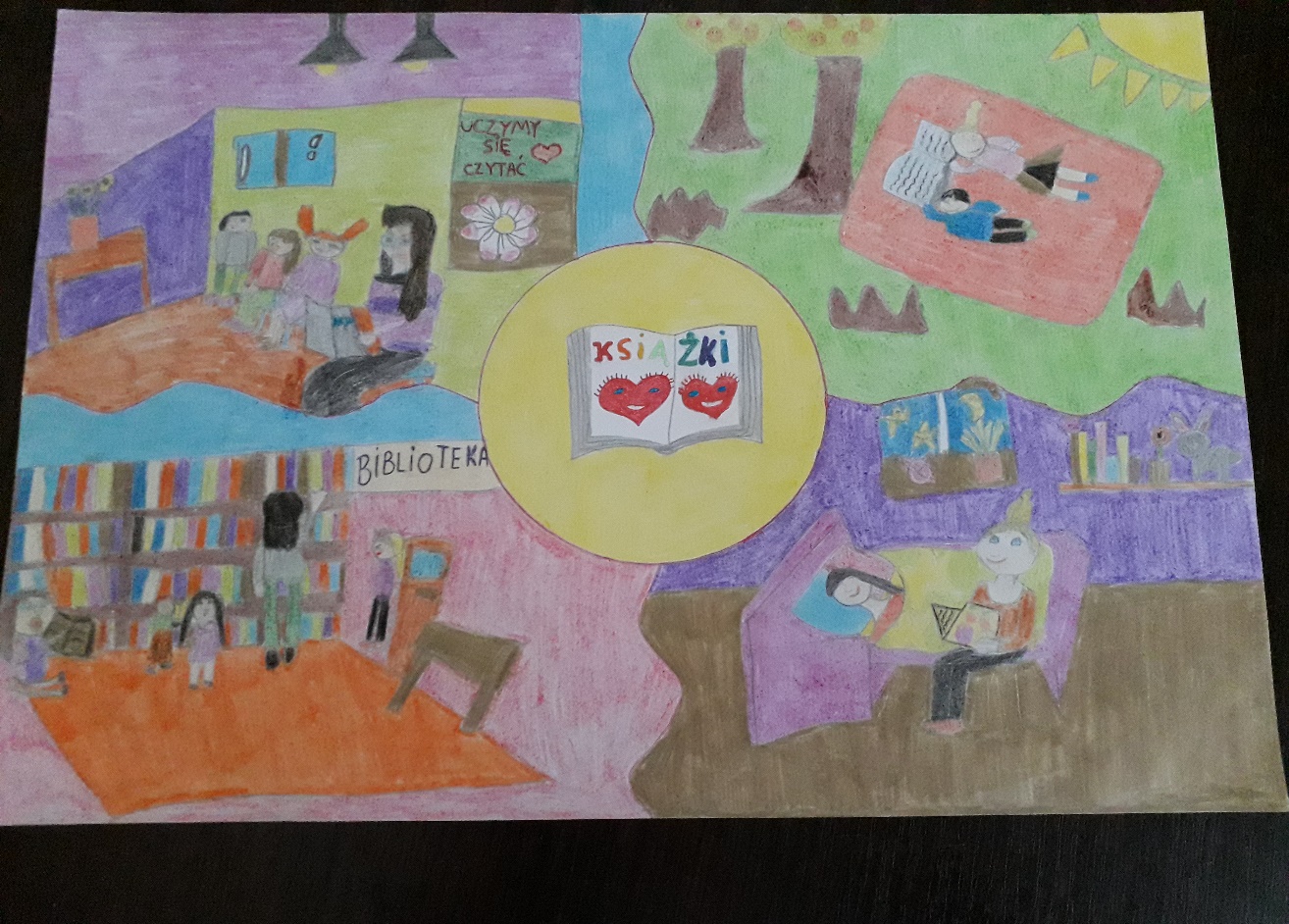 I MIEJSCE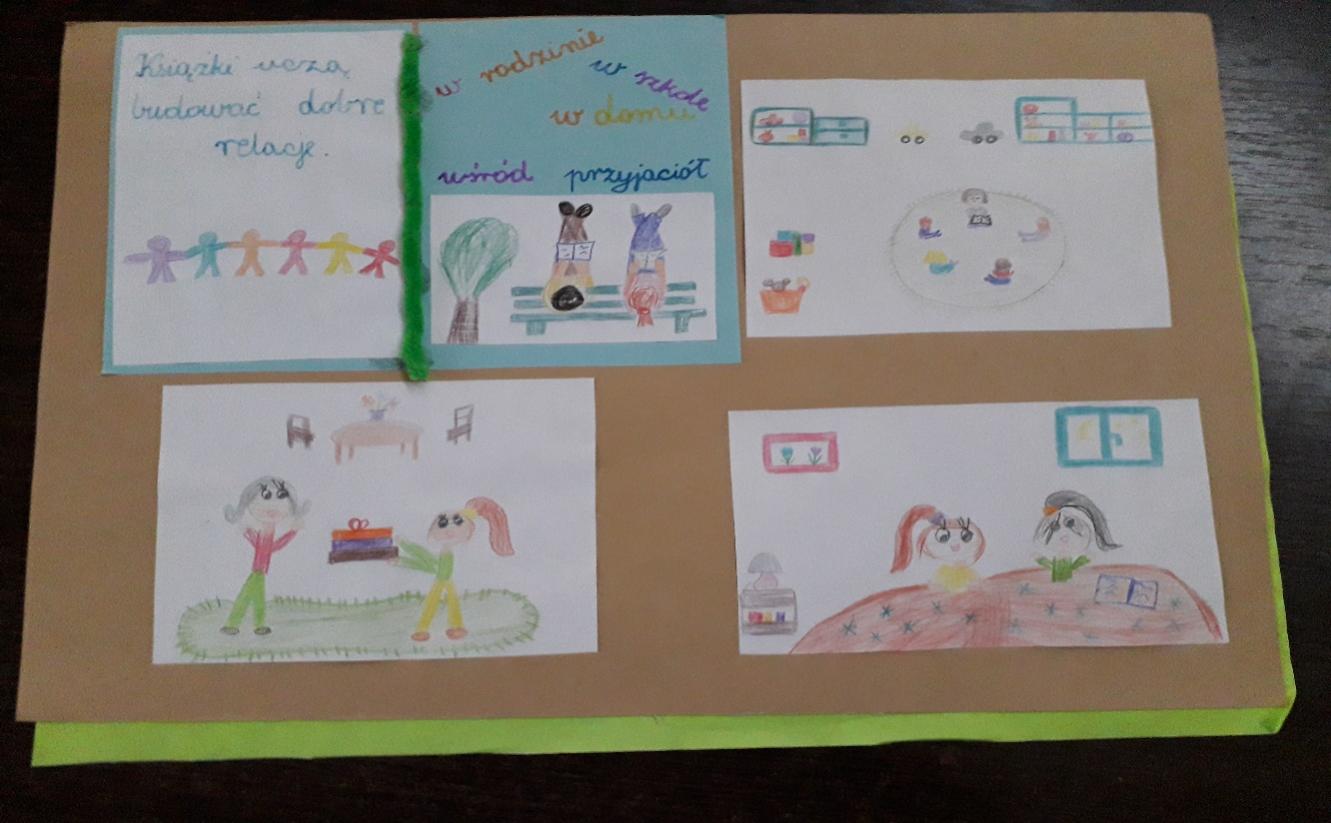 I MIEJSCE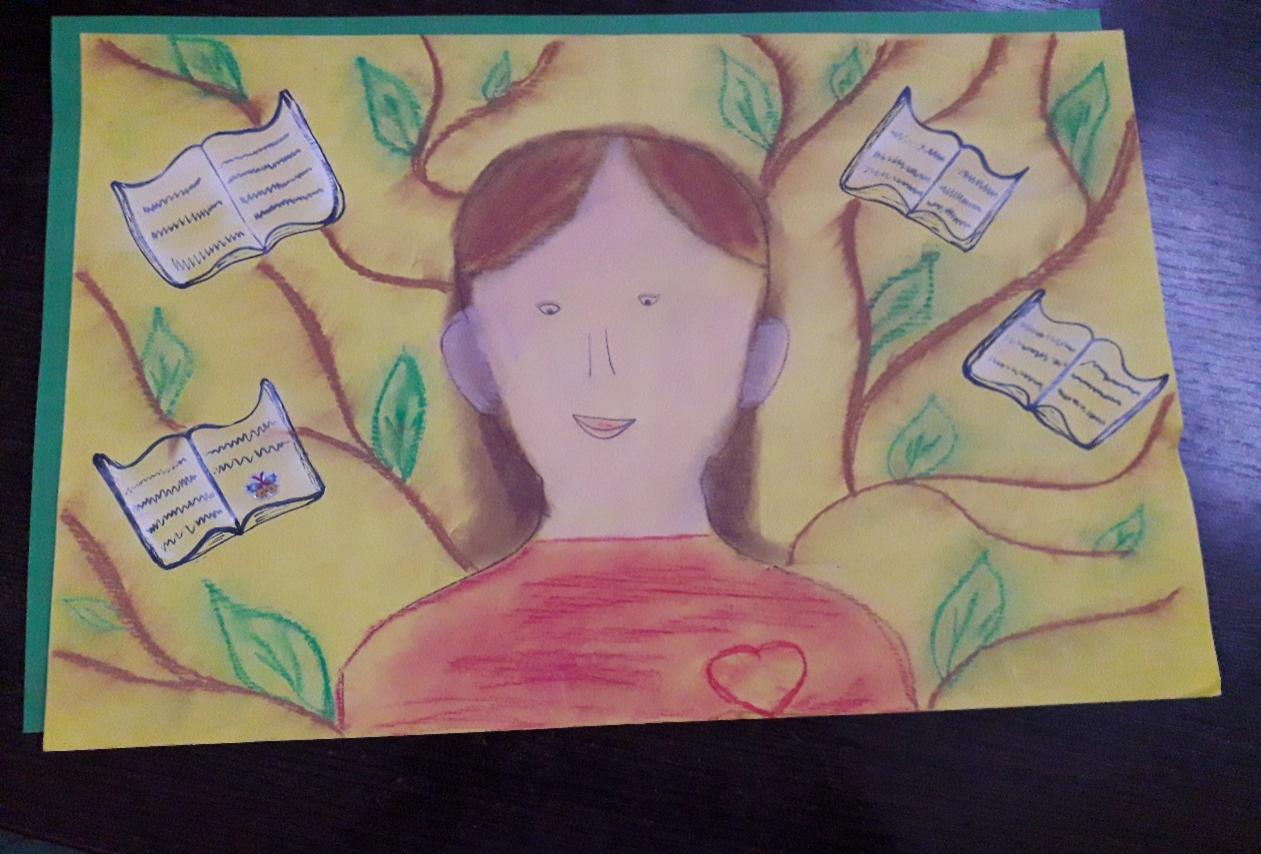 II MIEJSCE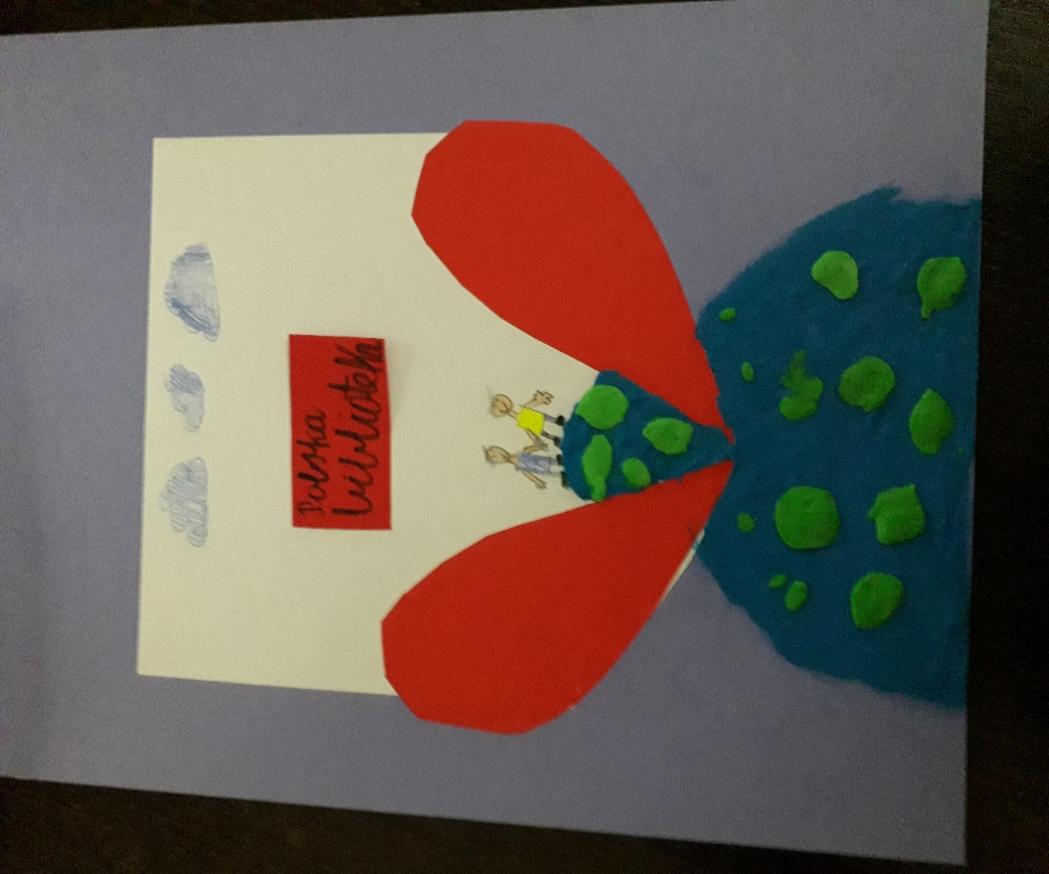 III MIEJSCE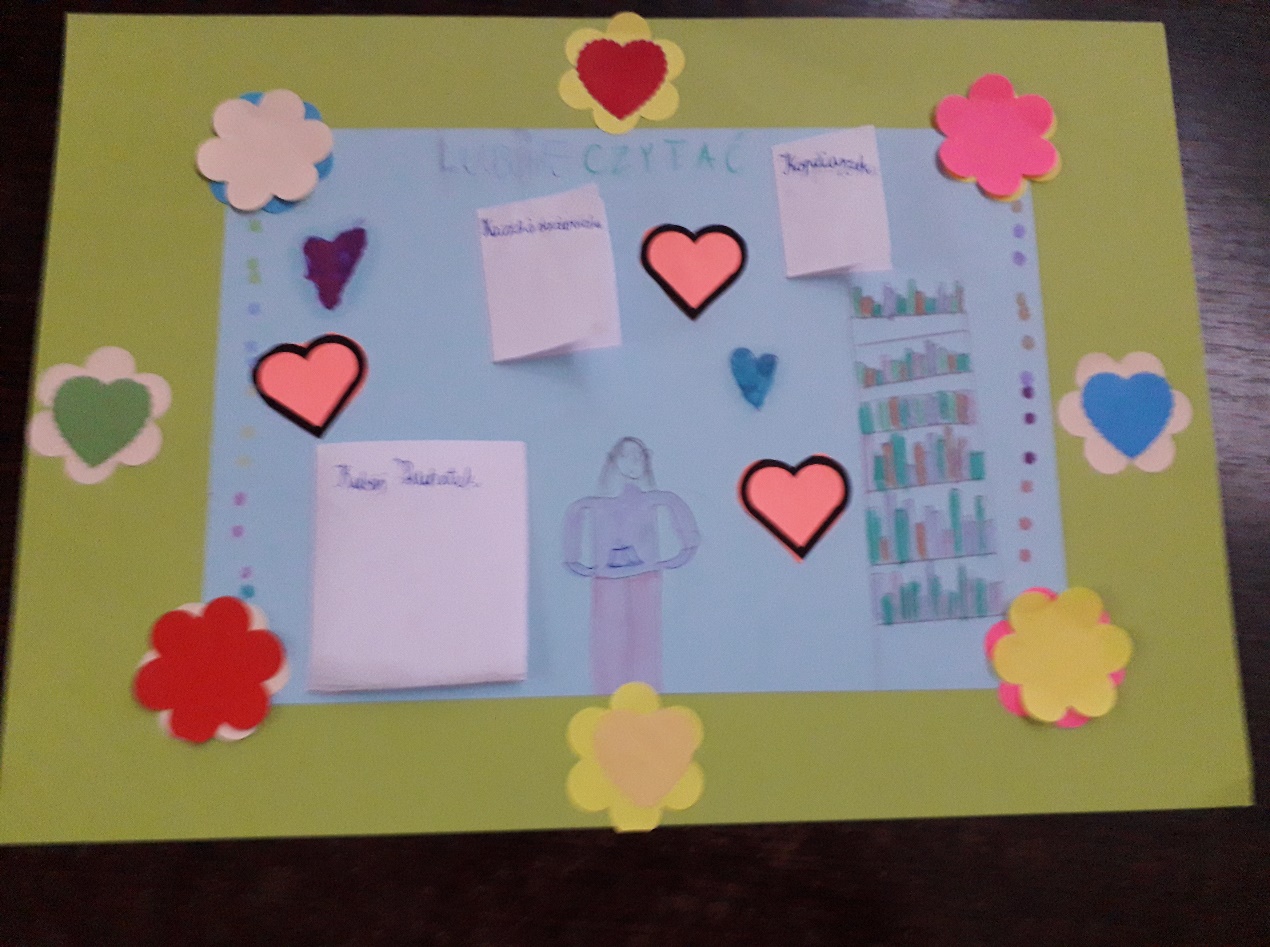 WYRÓŻNIENIE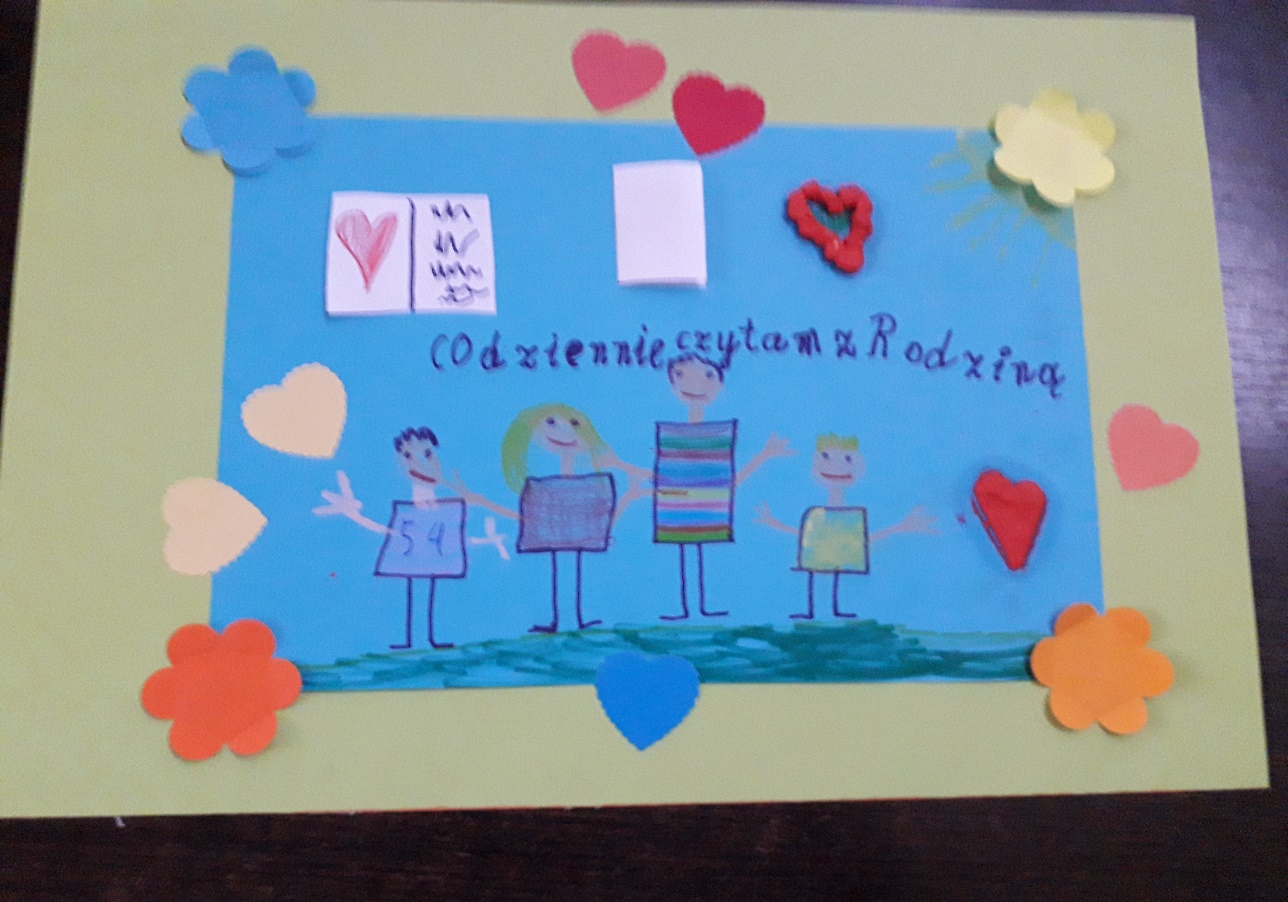 WYRÓŻNIENIE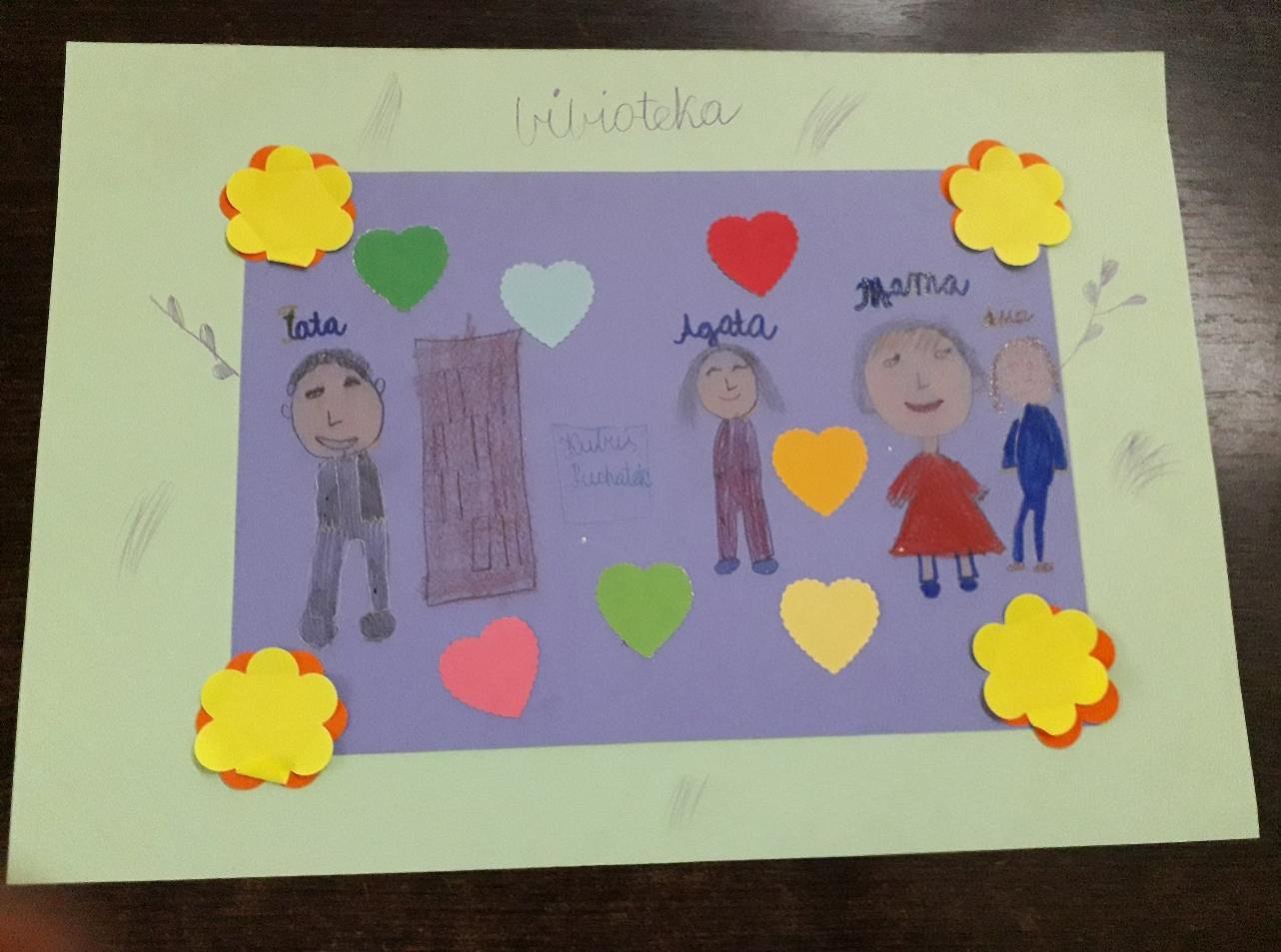 WYRÓŻNIENIEPOZOSTAŁE PRACE: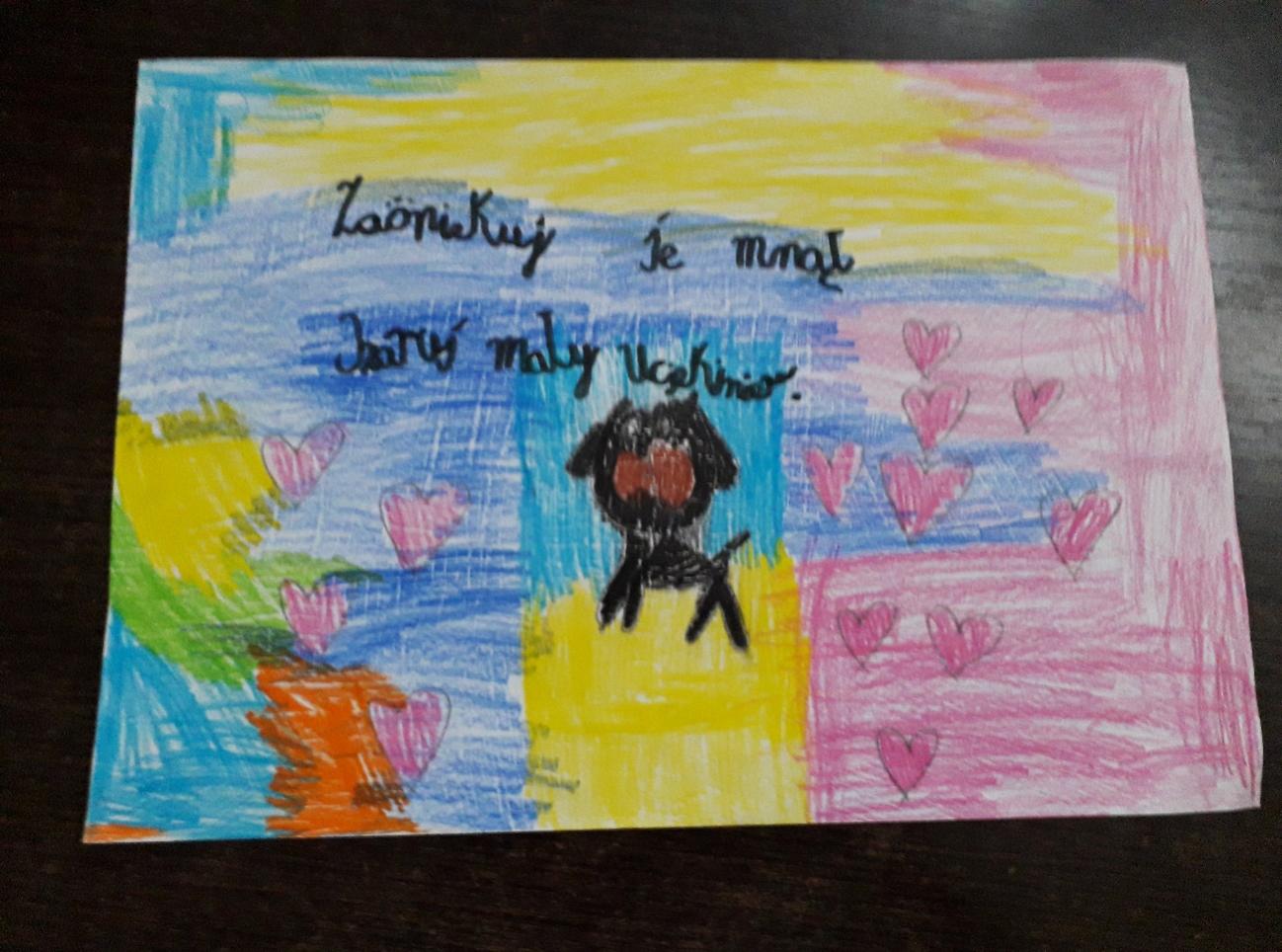 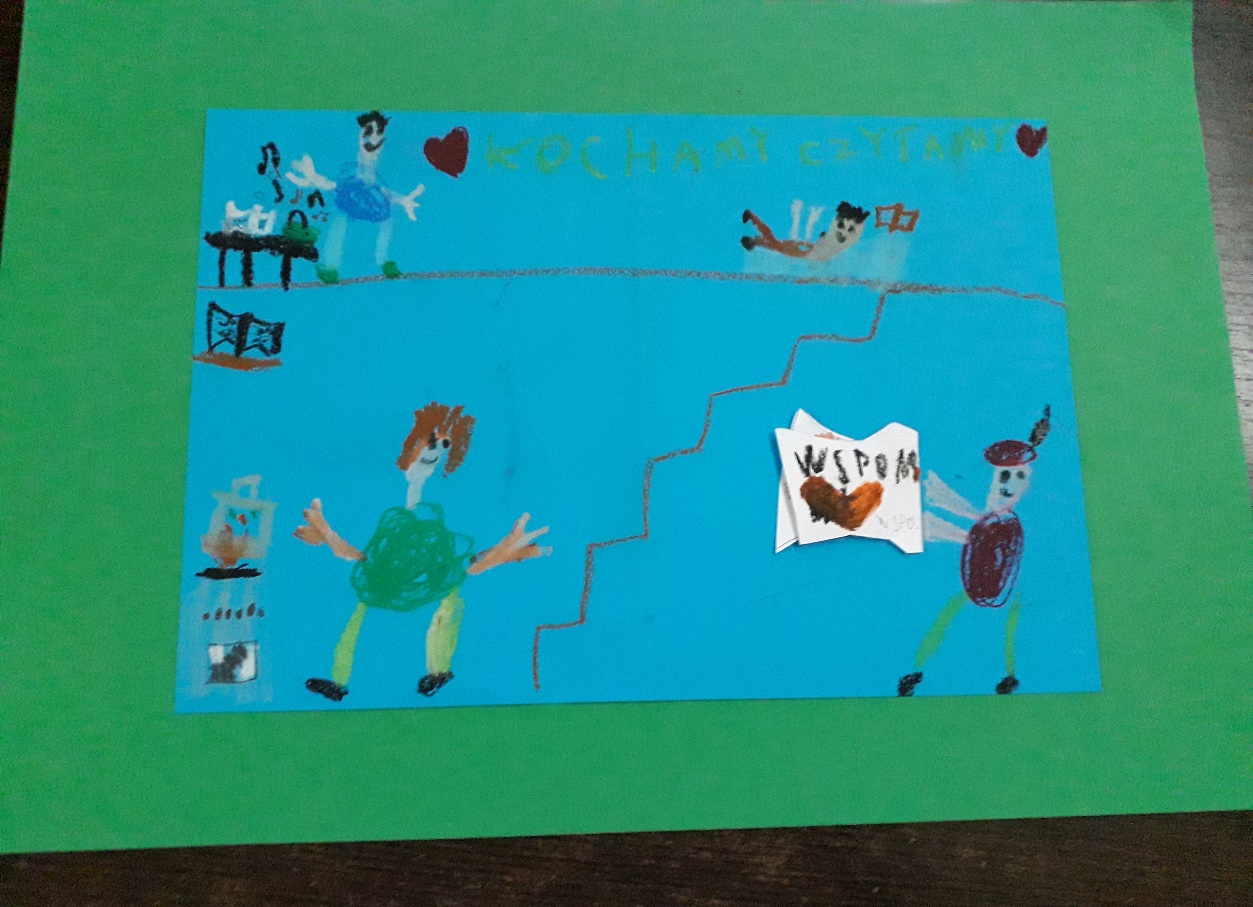 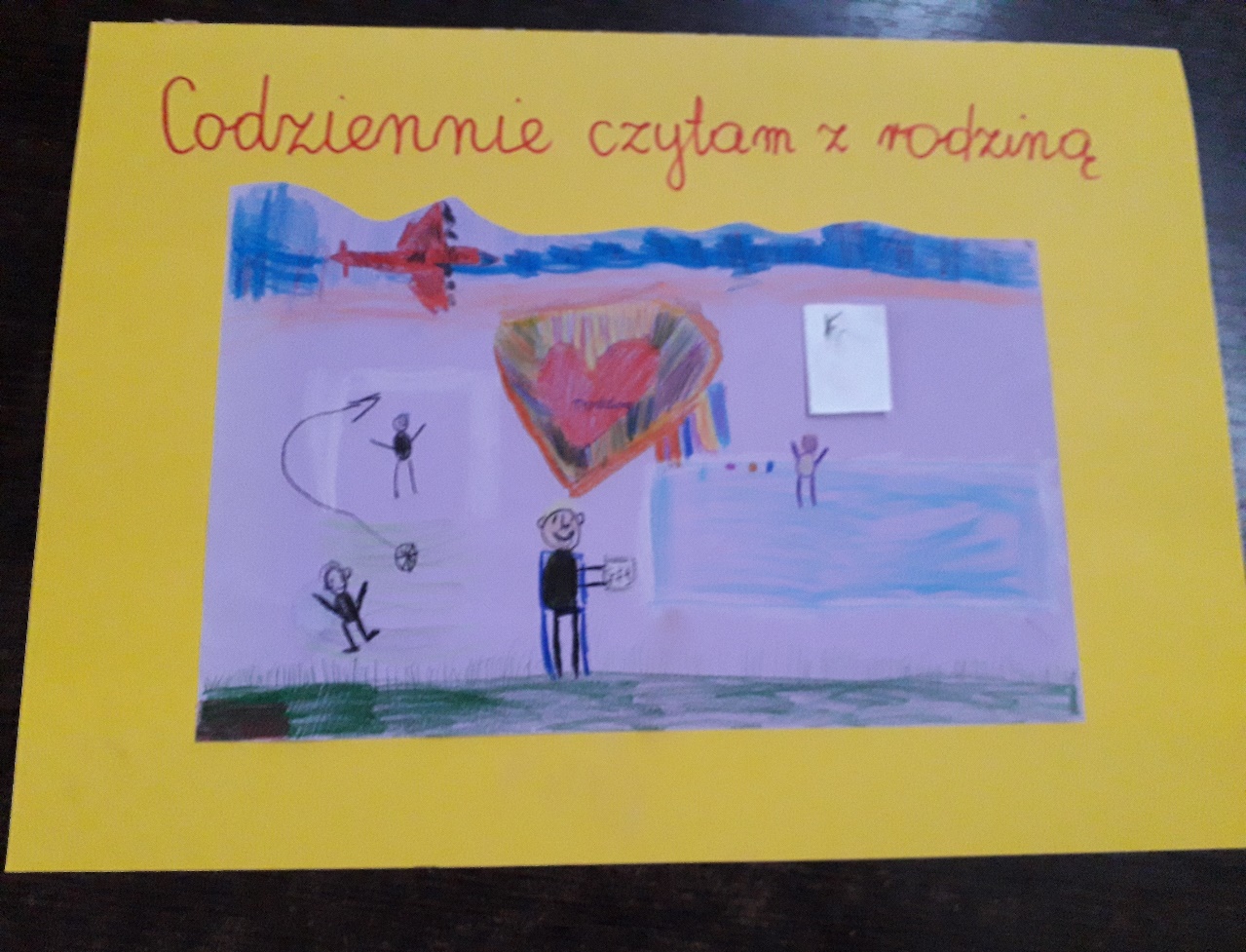 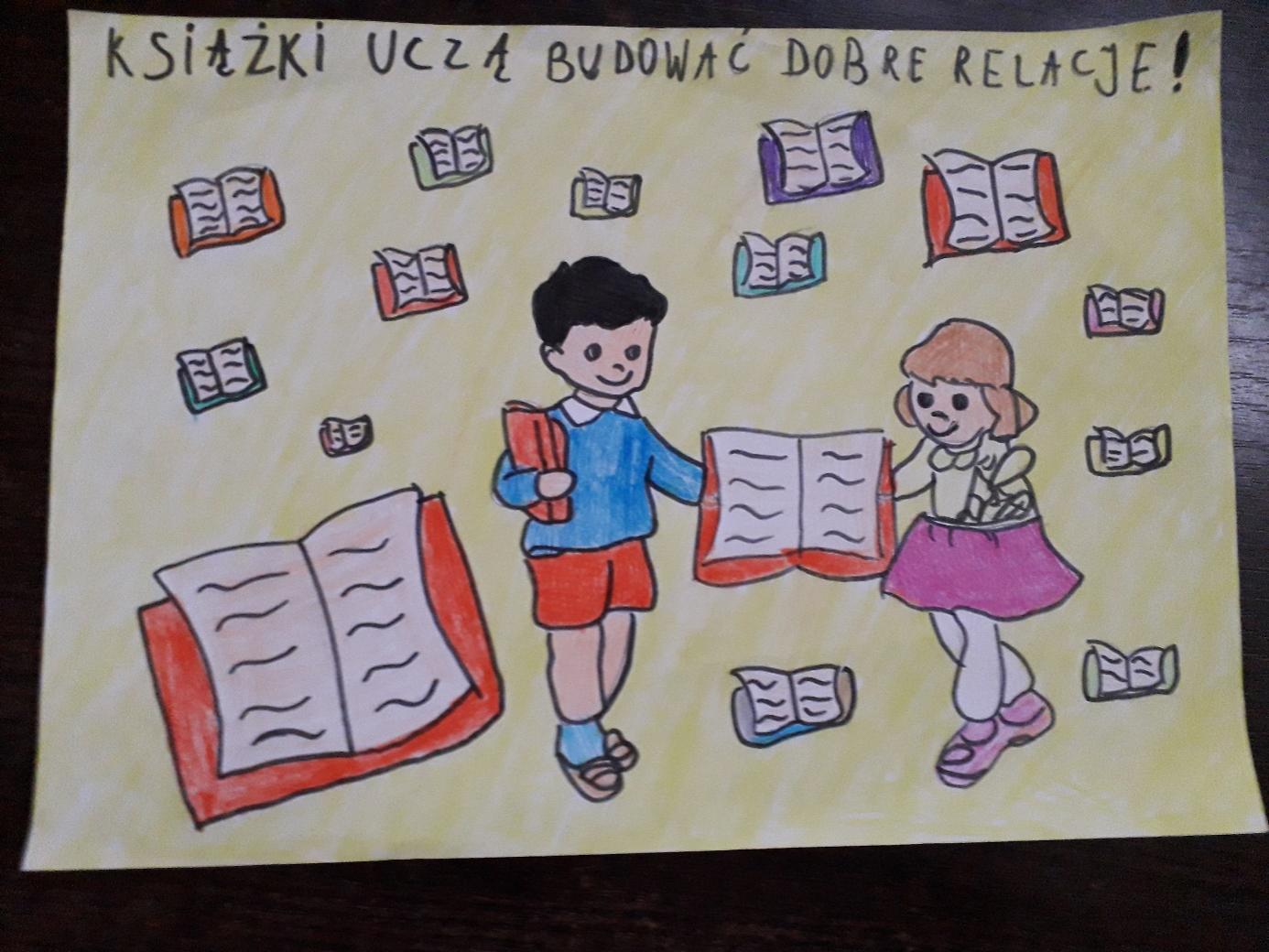 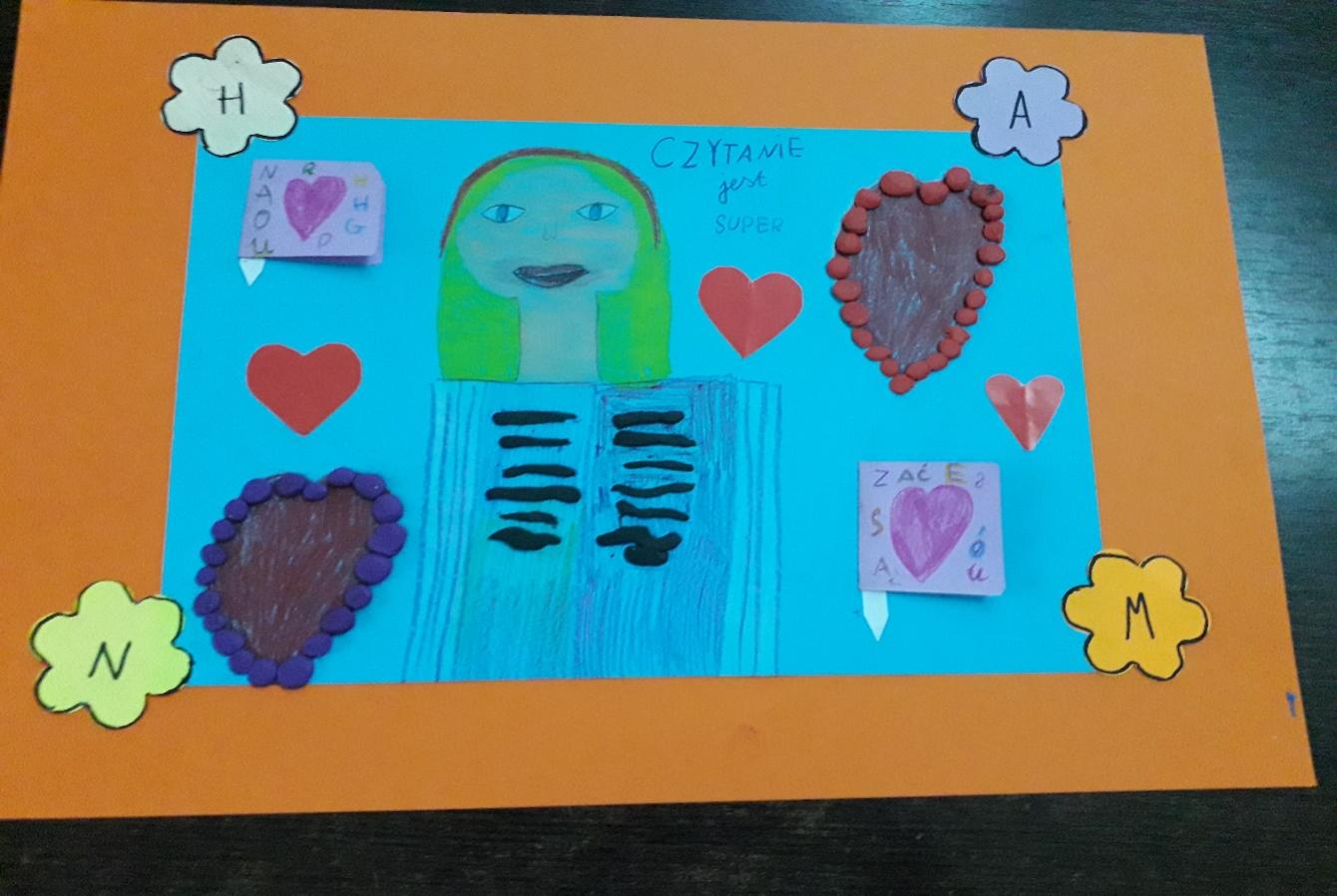 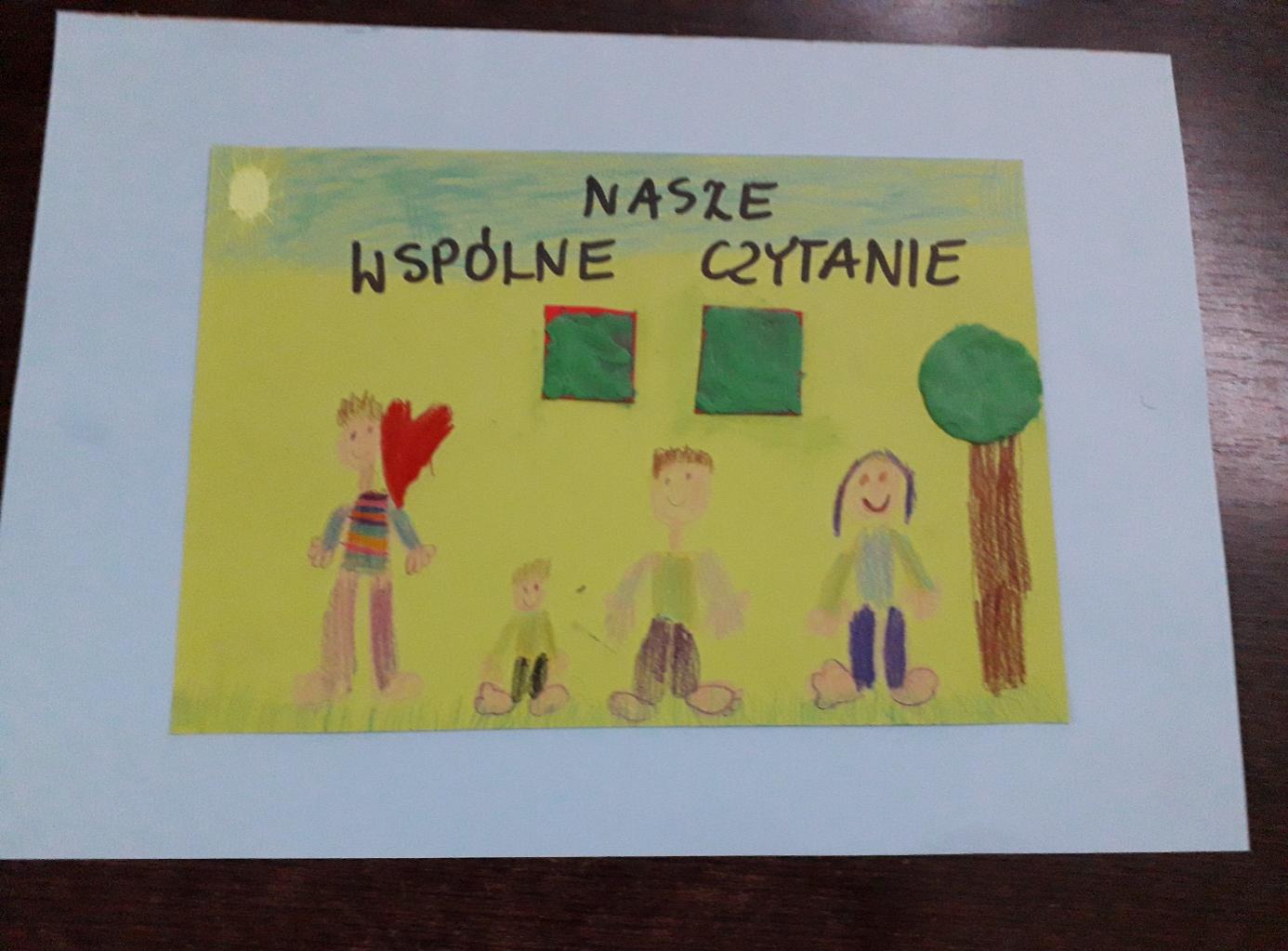 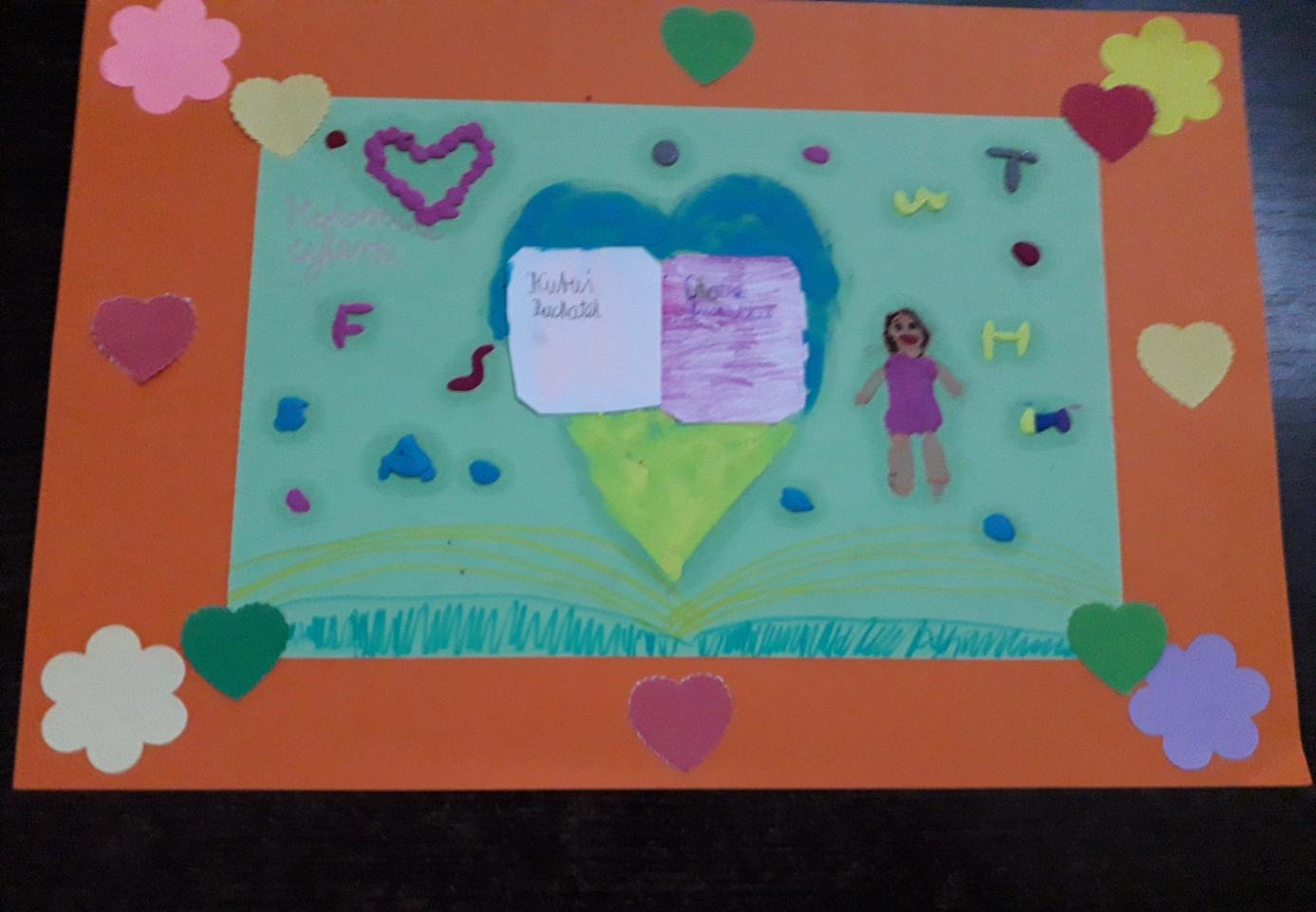 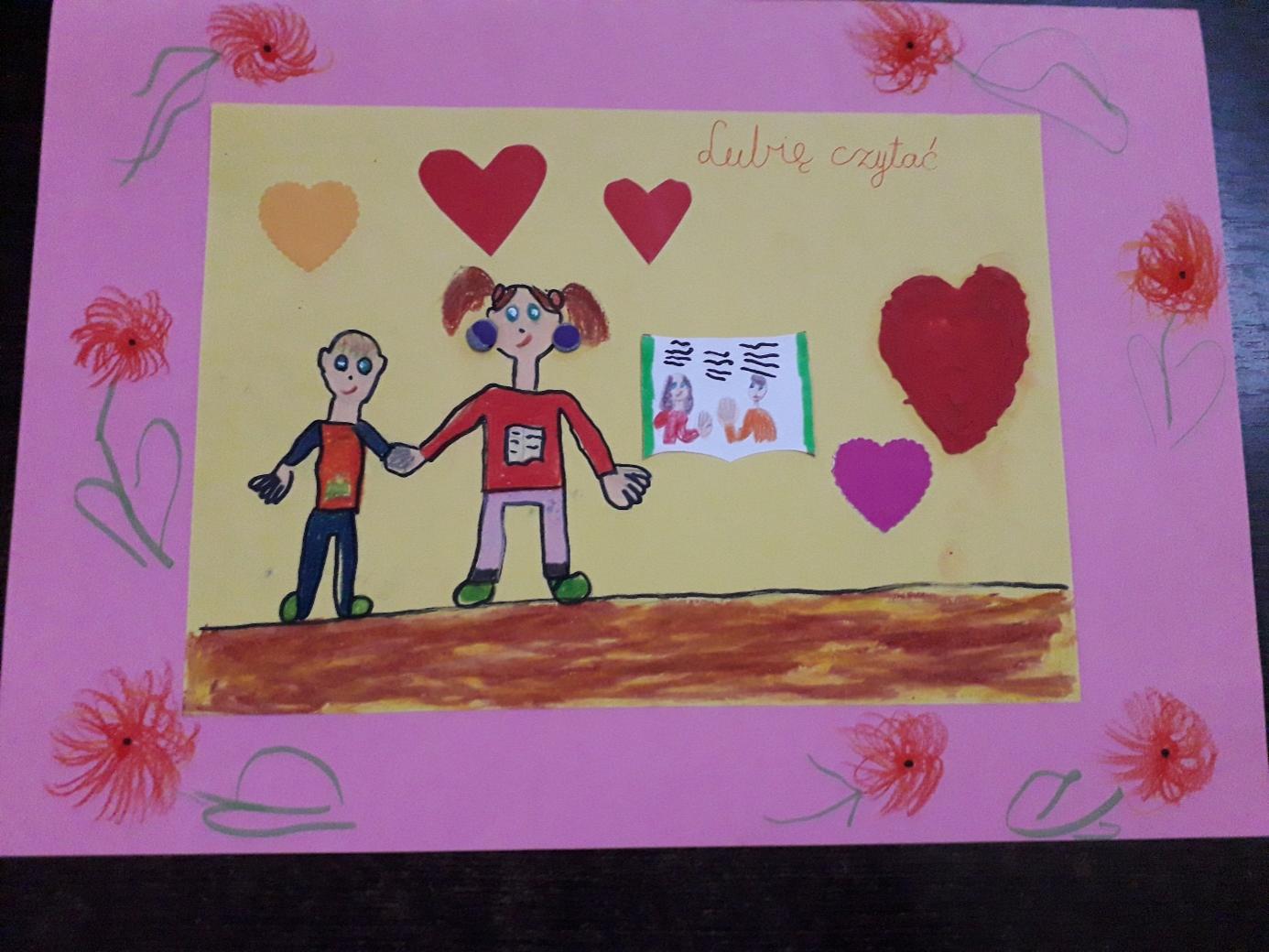 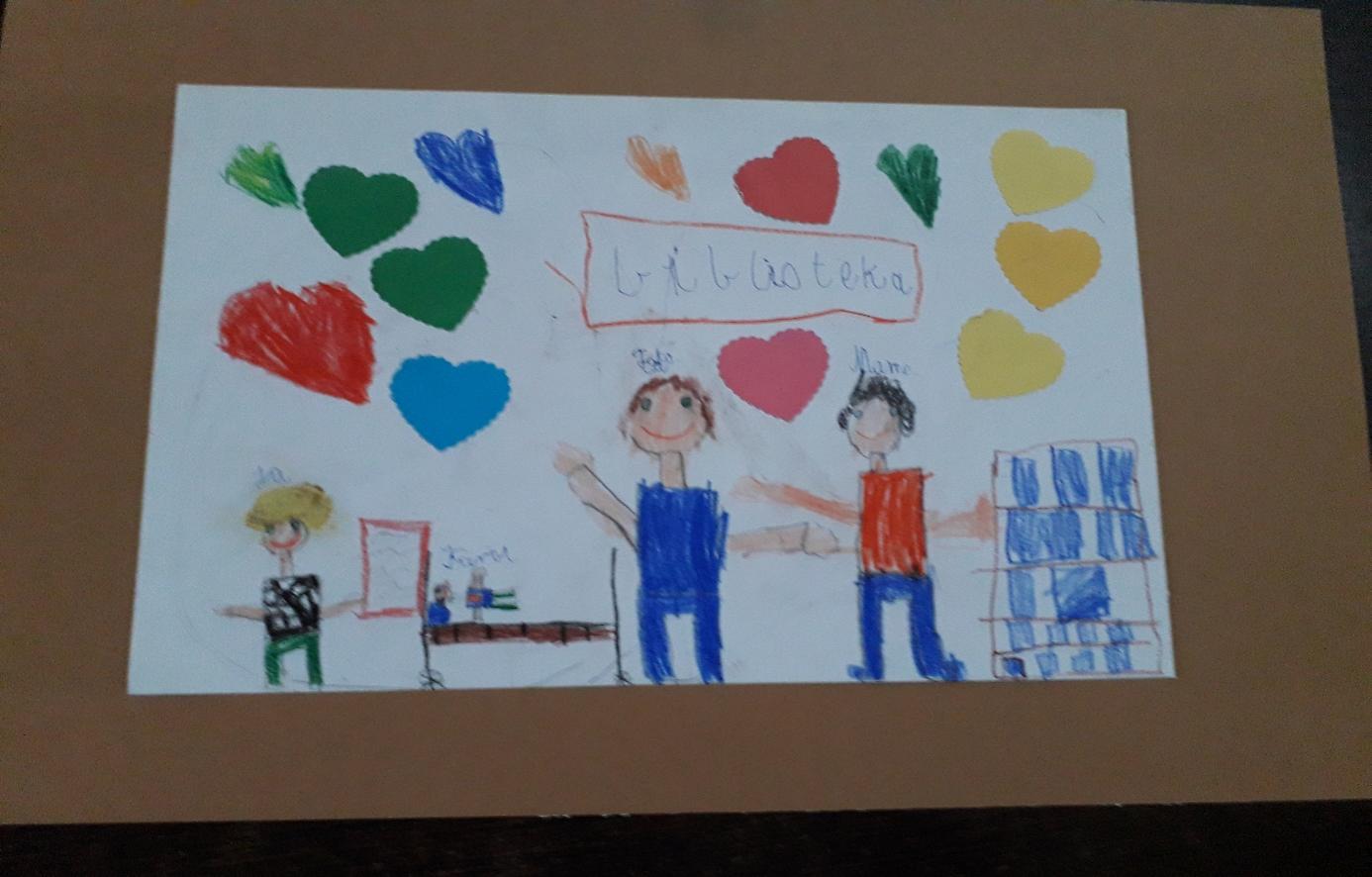 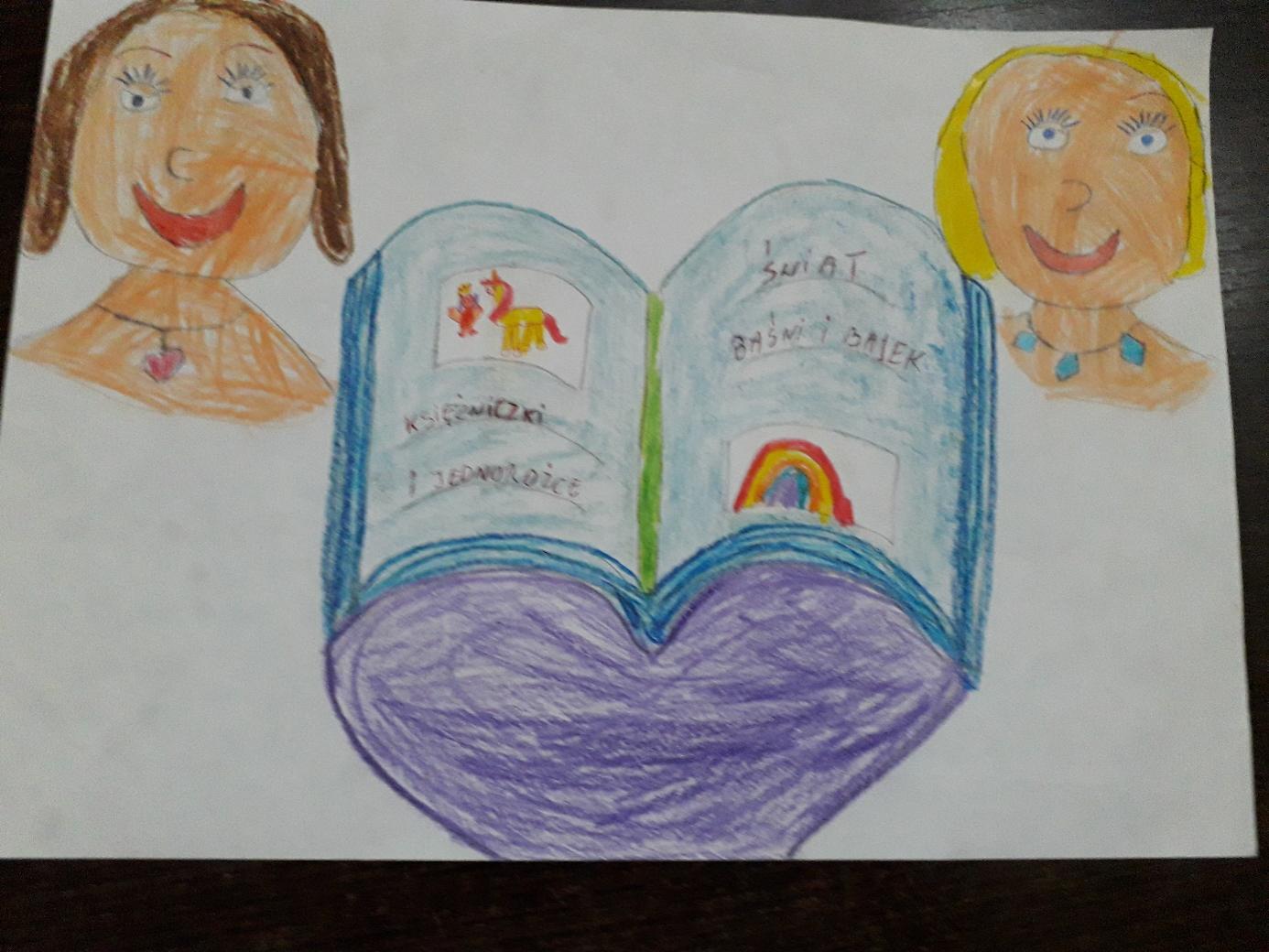 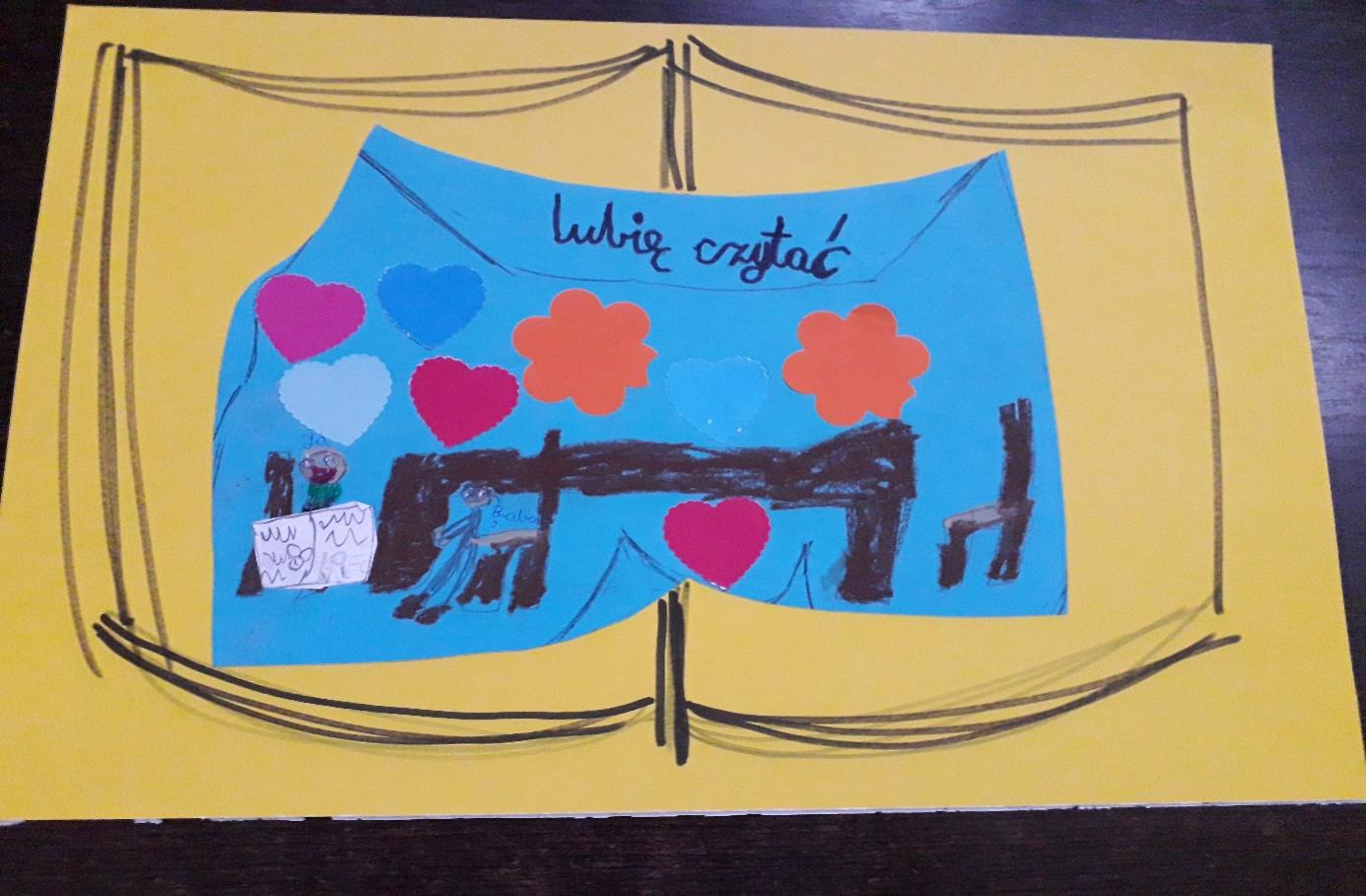 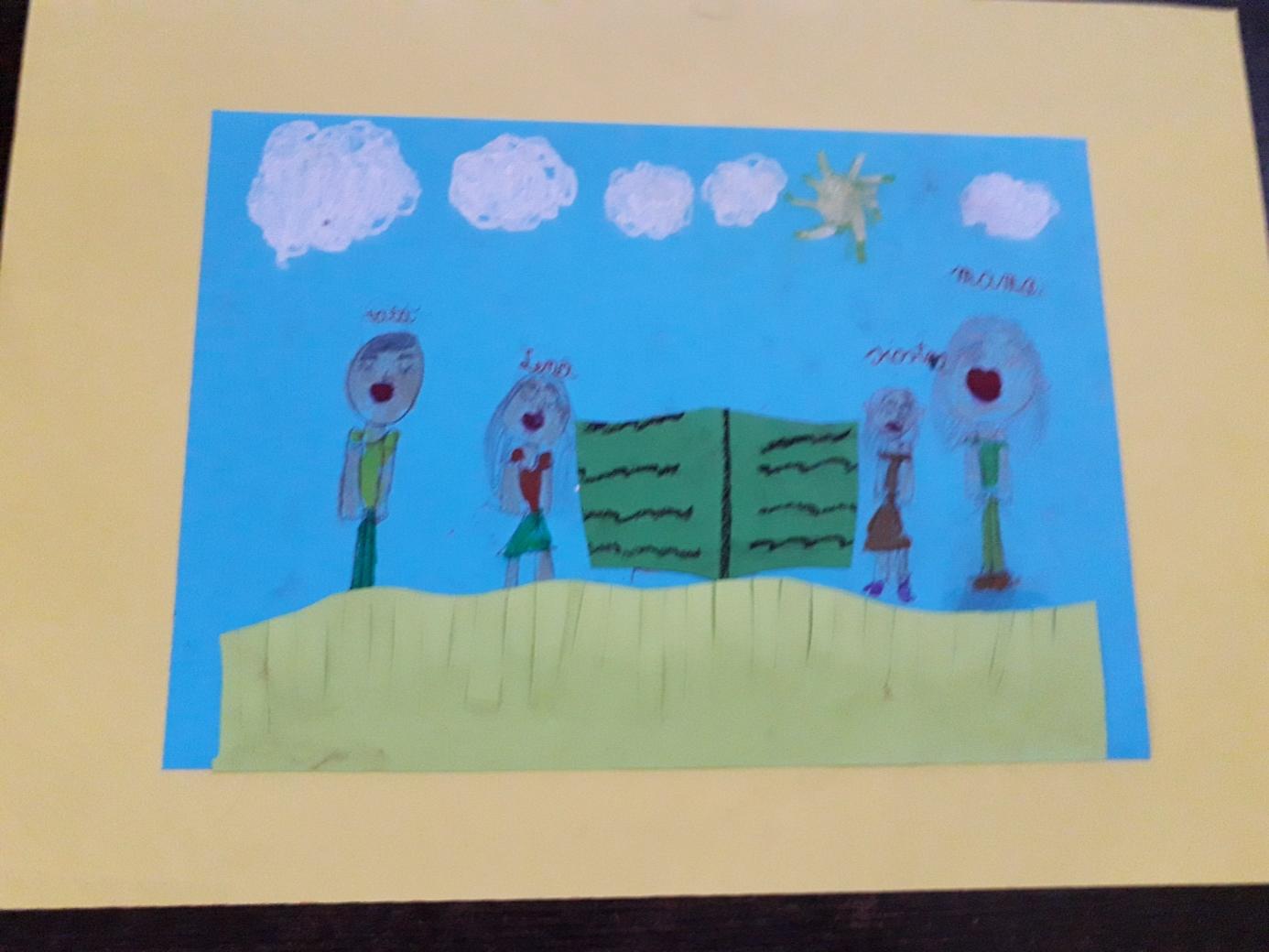 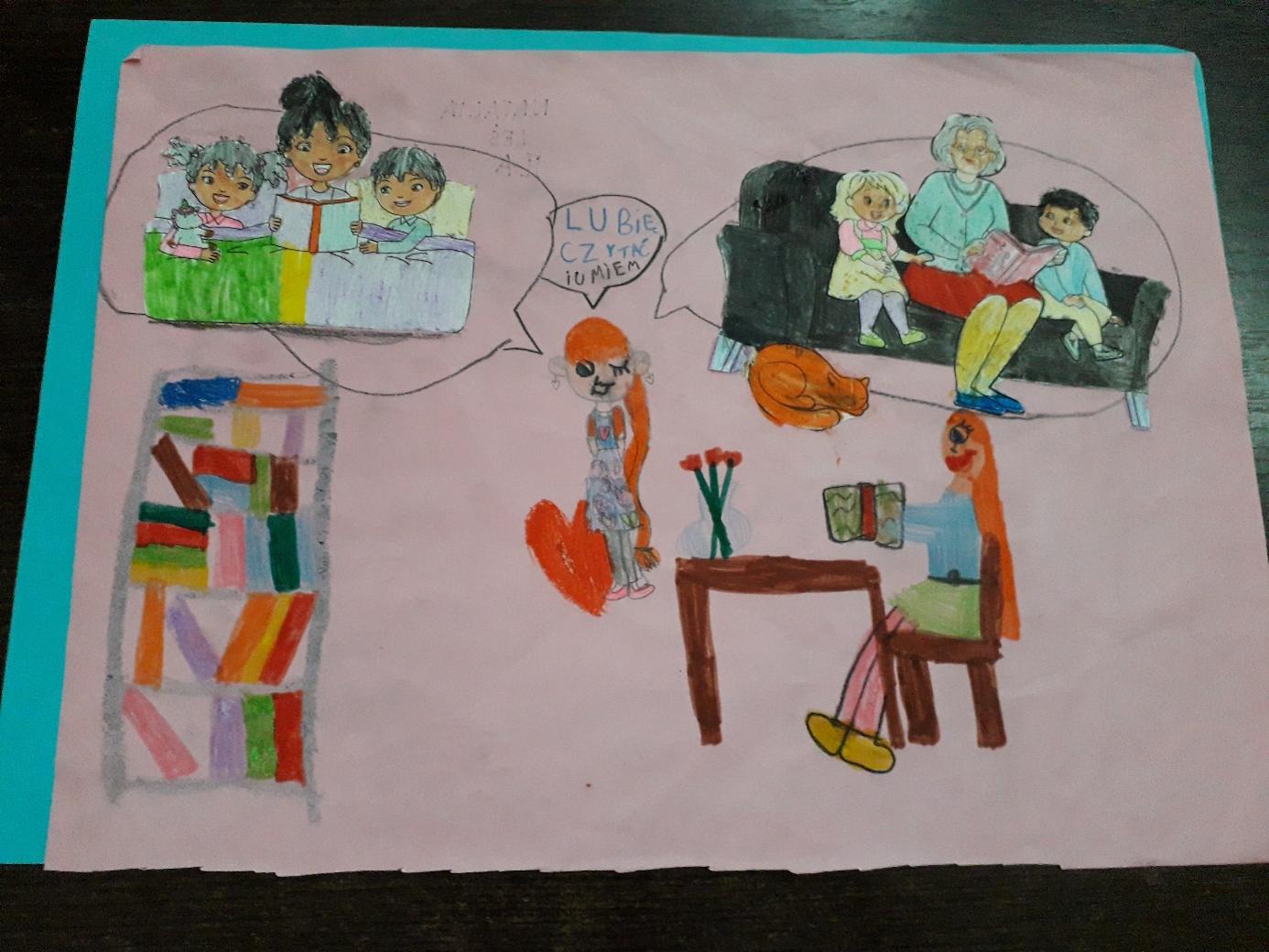 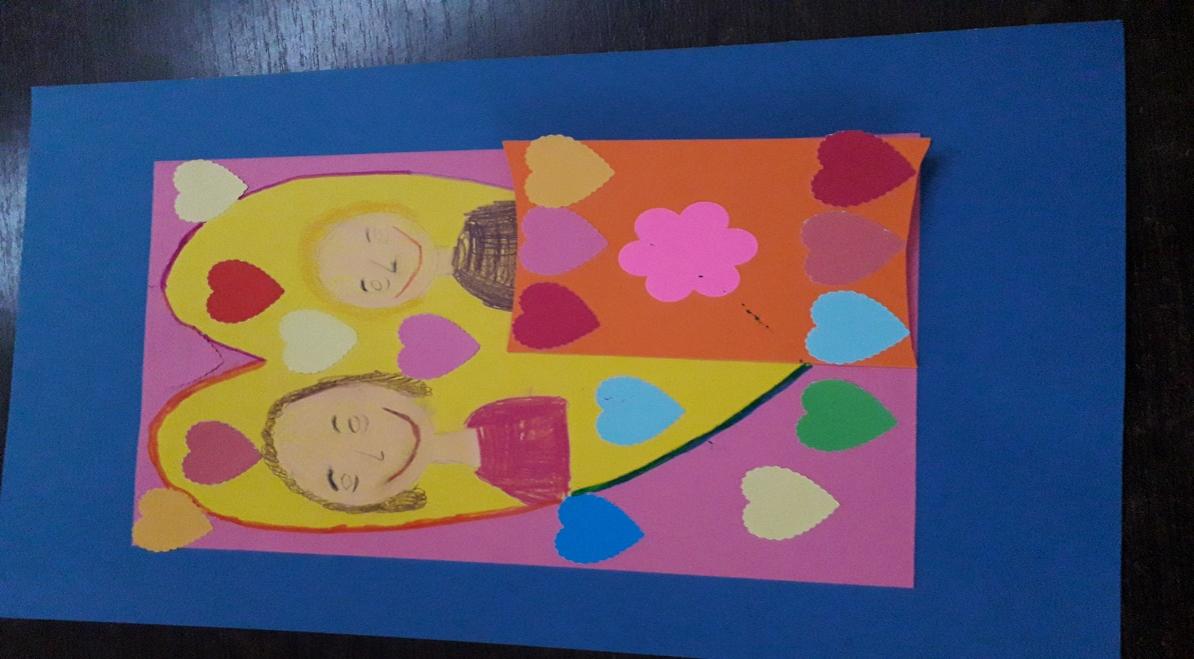 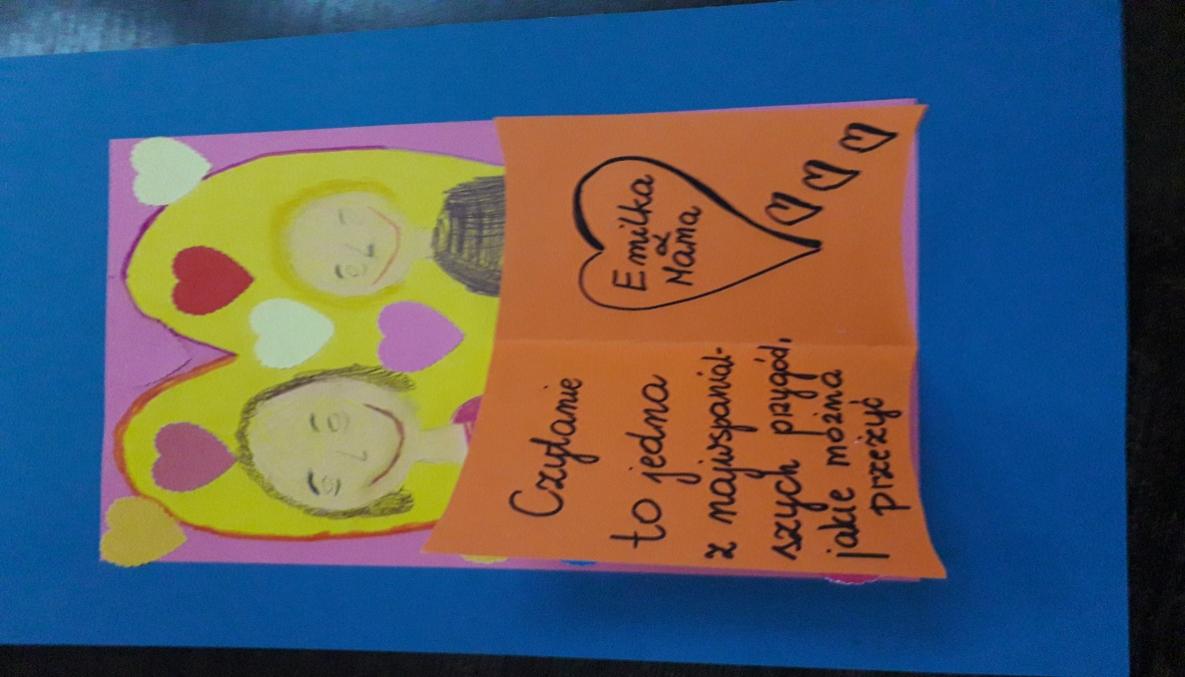 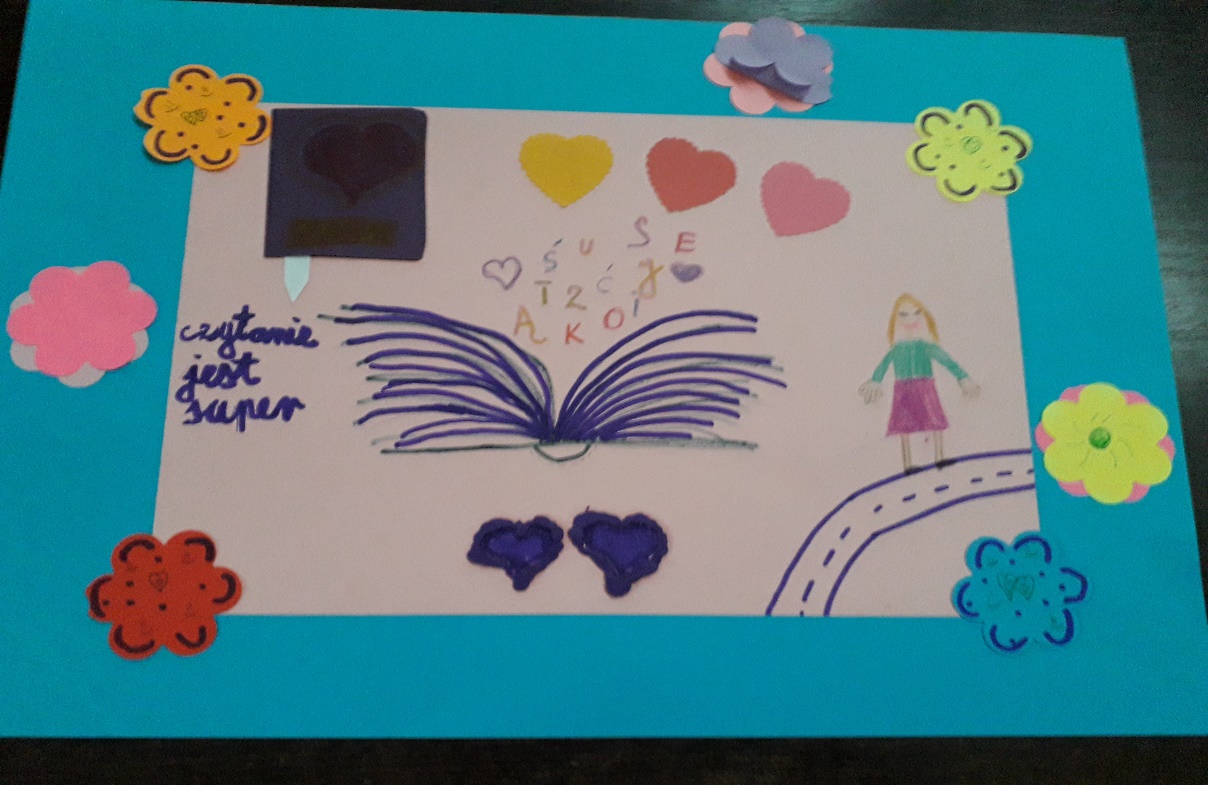 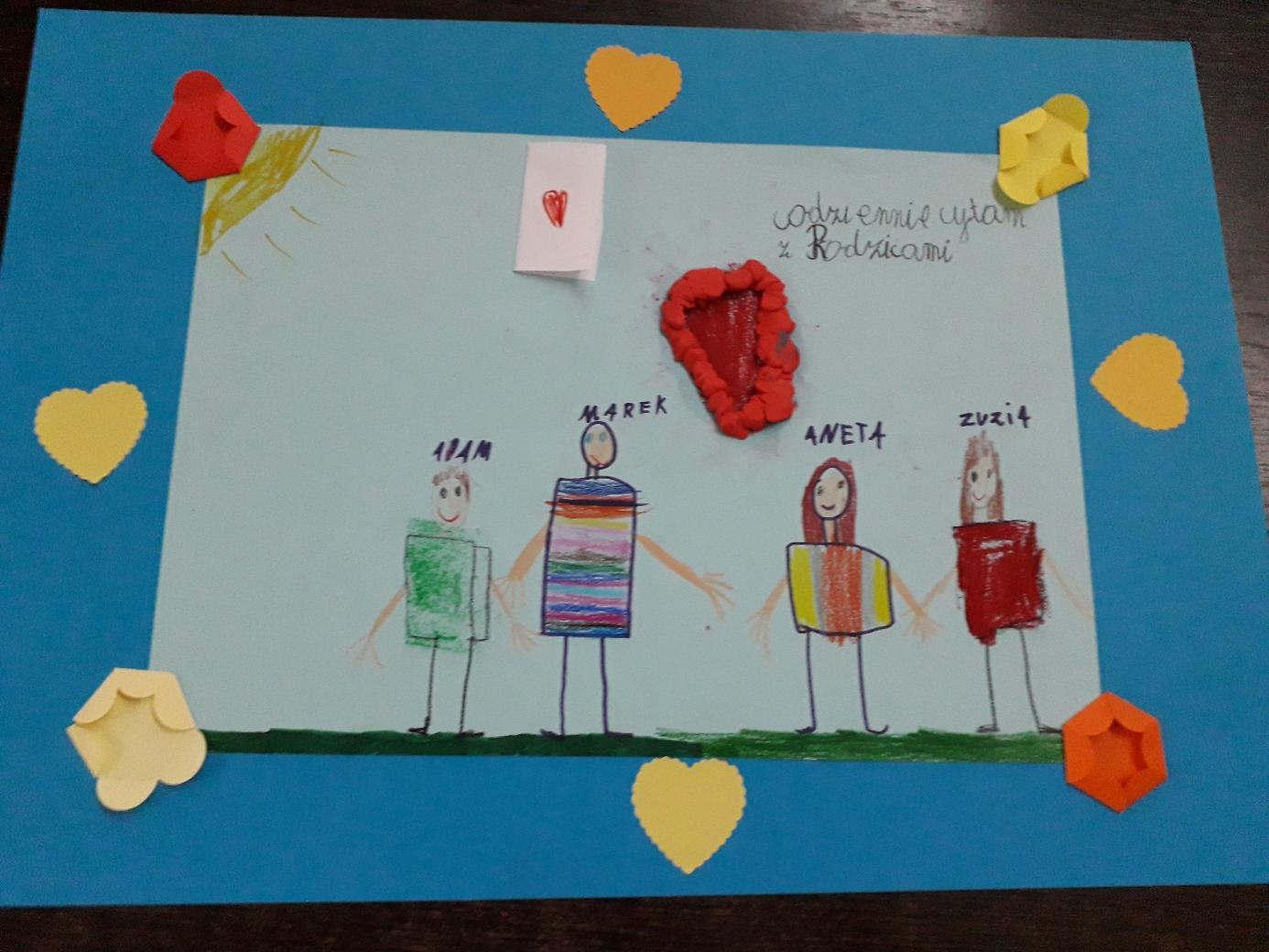 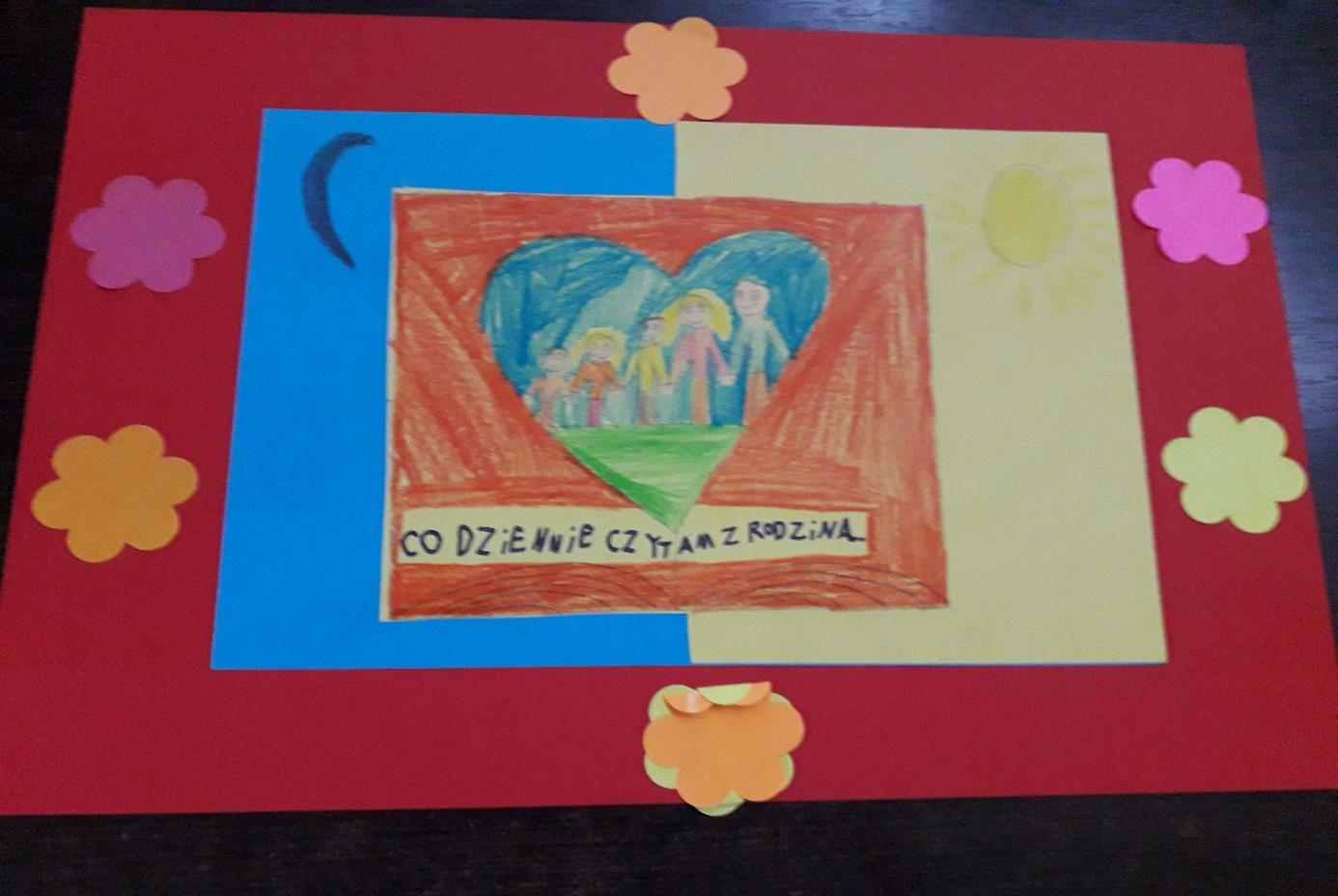 ,,BIURO DETEKTYWISTYCZNE LASSEGO I MAI”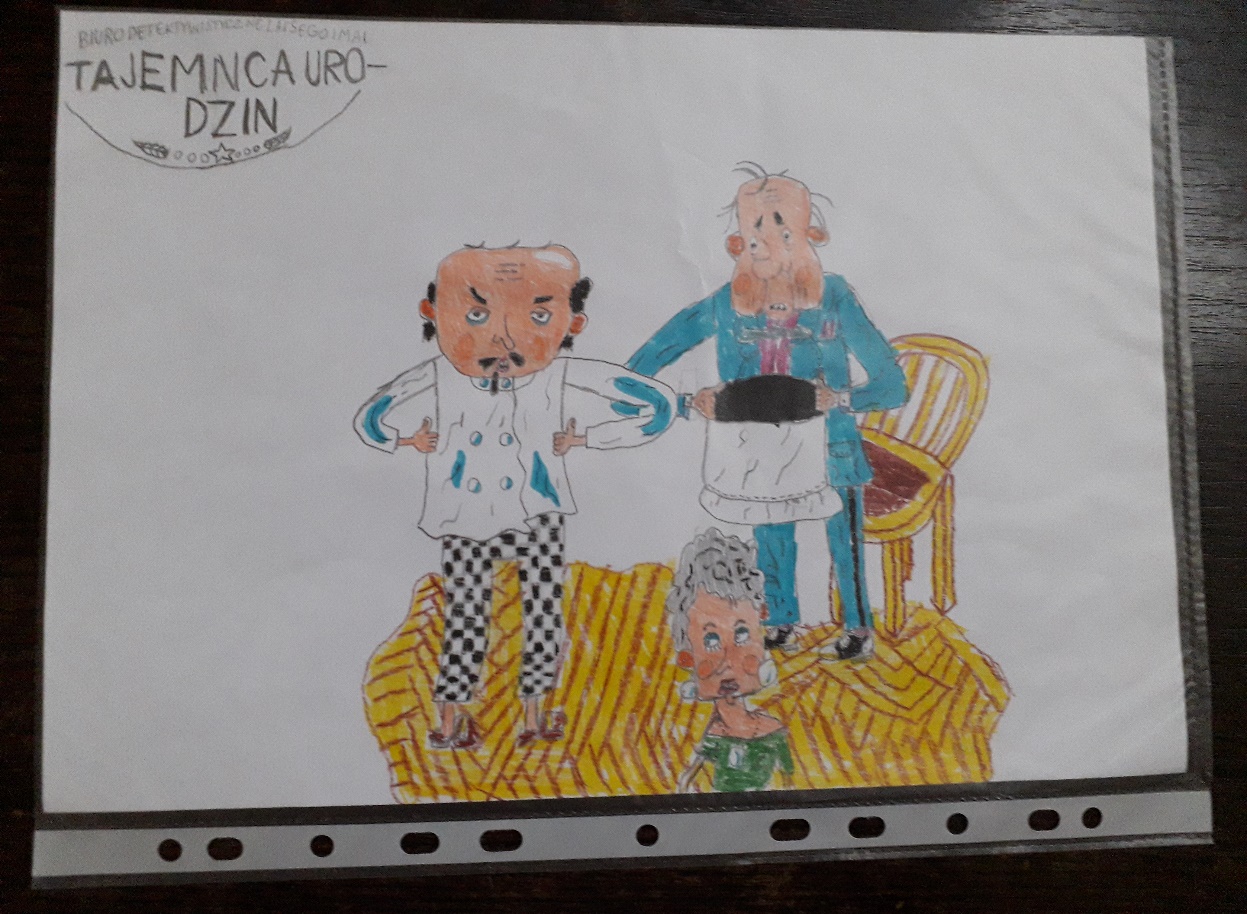 I MIEJSCE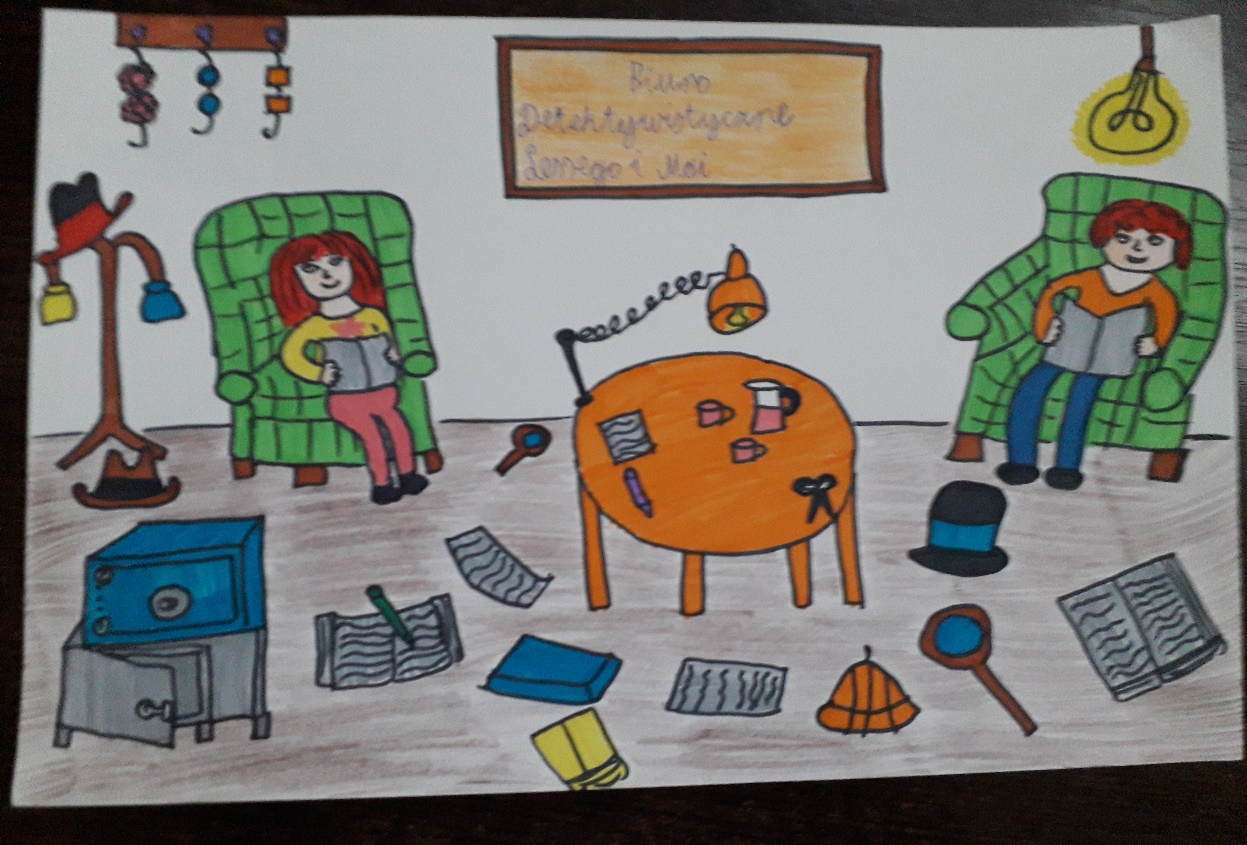 II MIEJSCE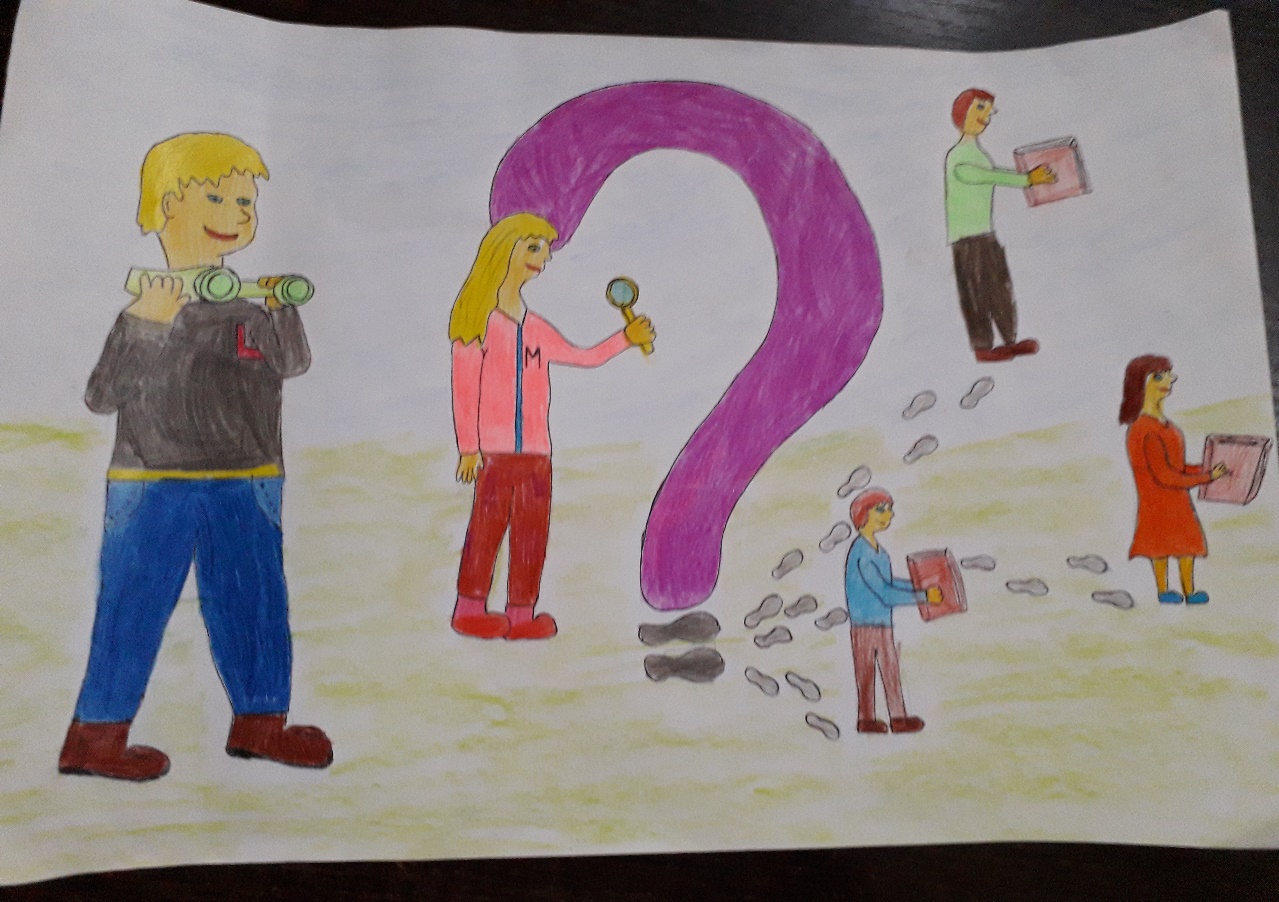 II MIEJSCE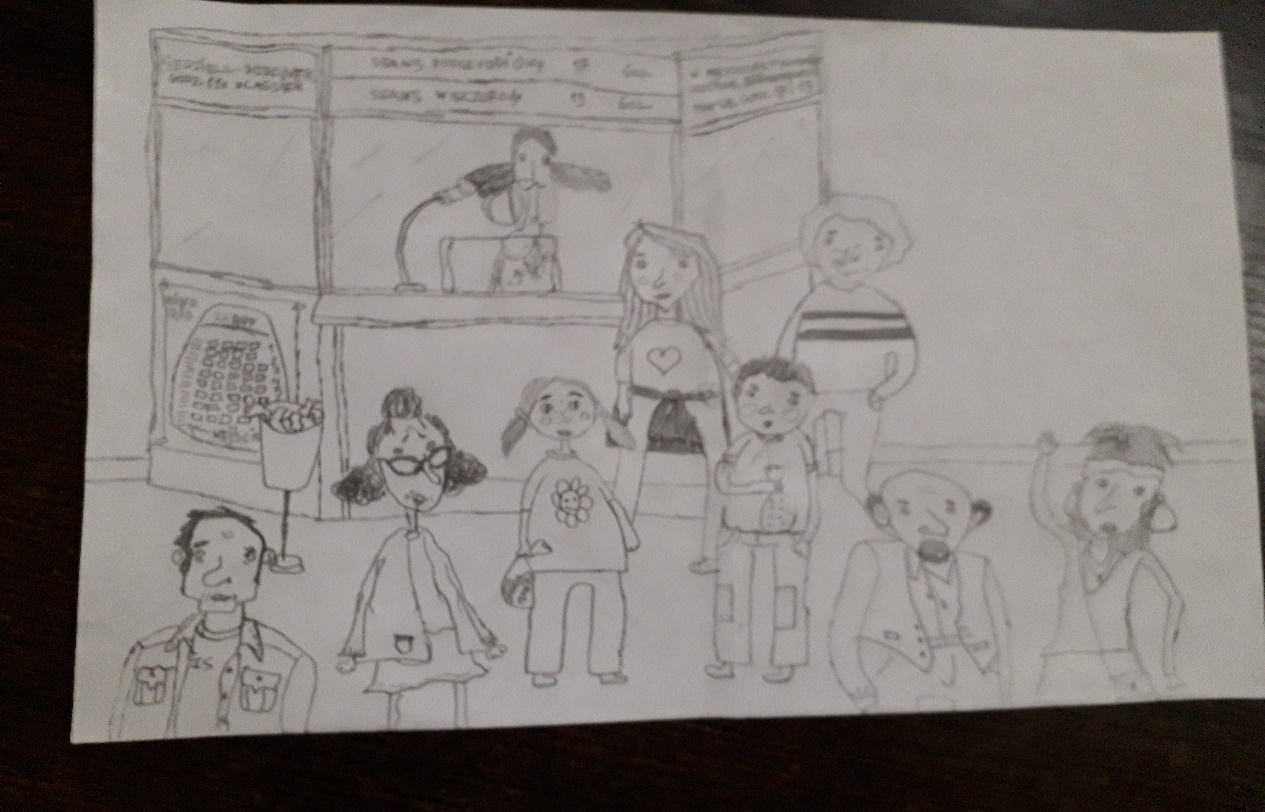 III MIEJSCE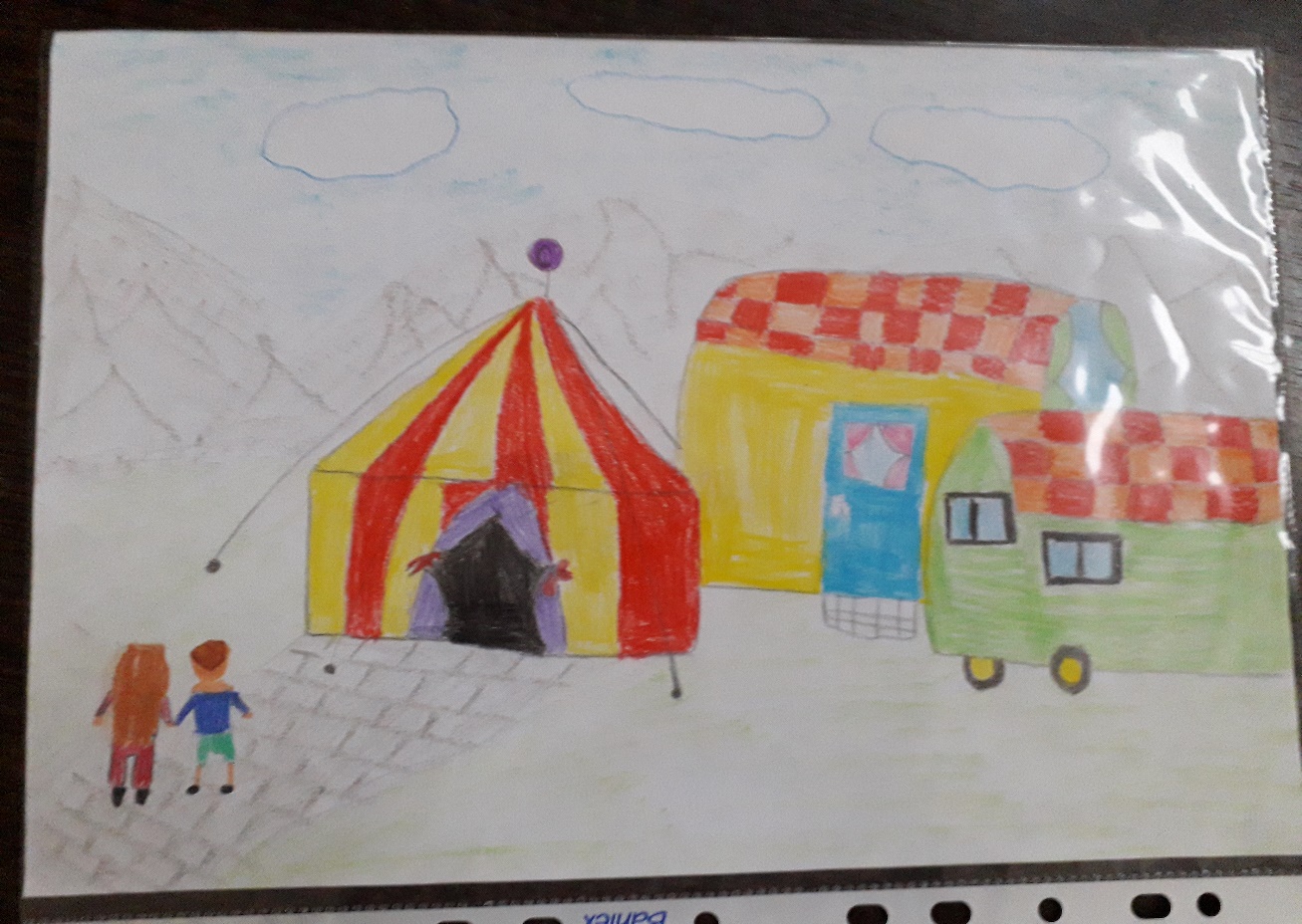 III MIEJSCE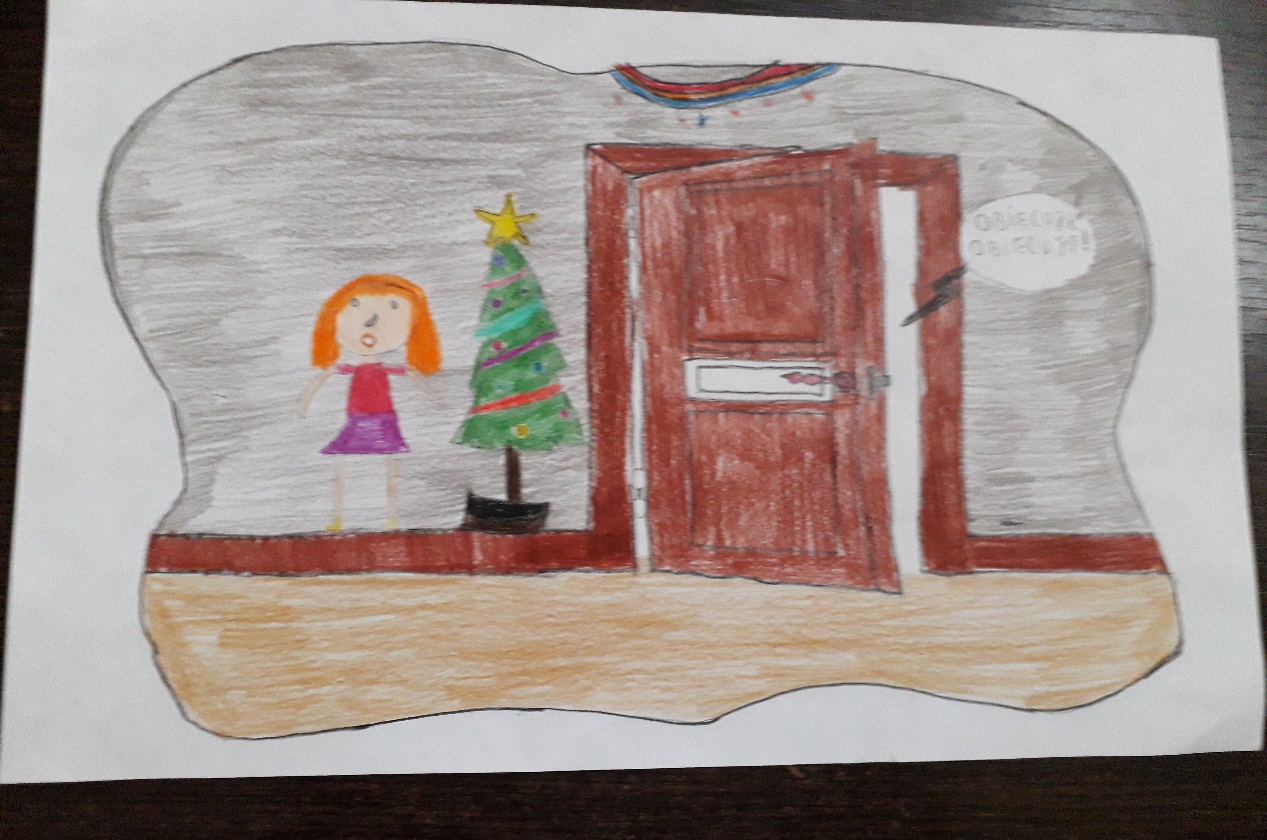 WYRÓŻNIENIEPOZOSTAŁE PRACE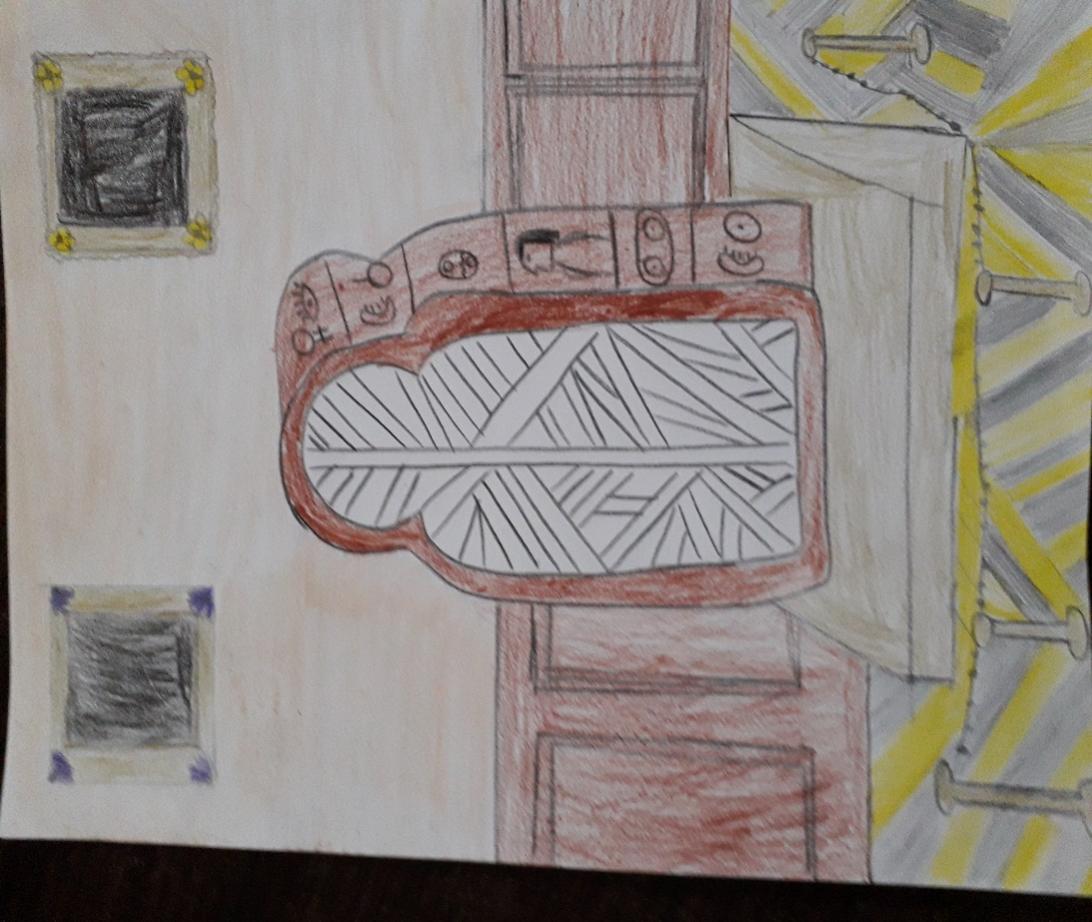 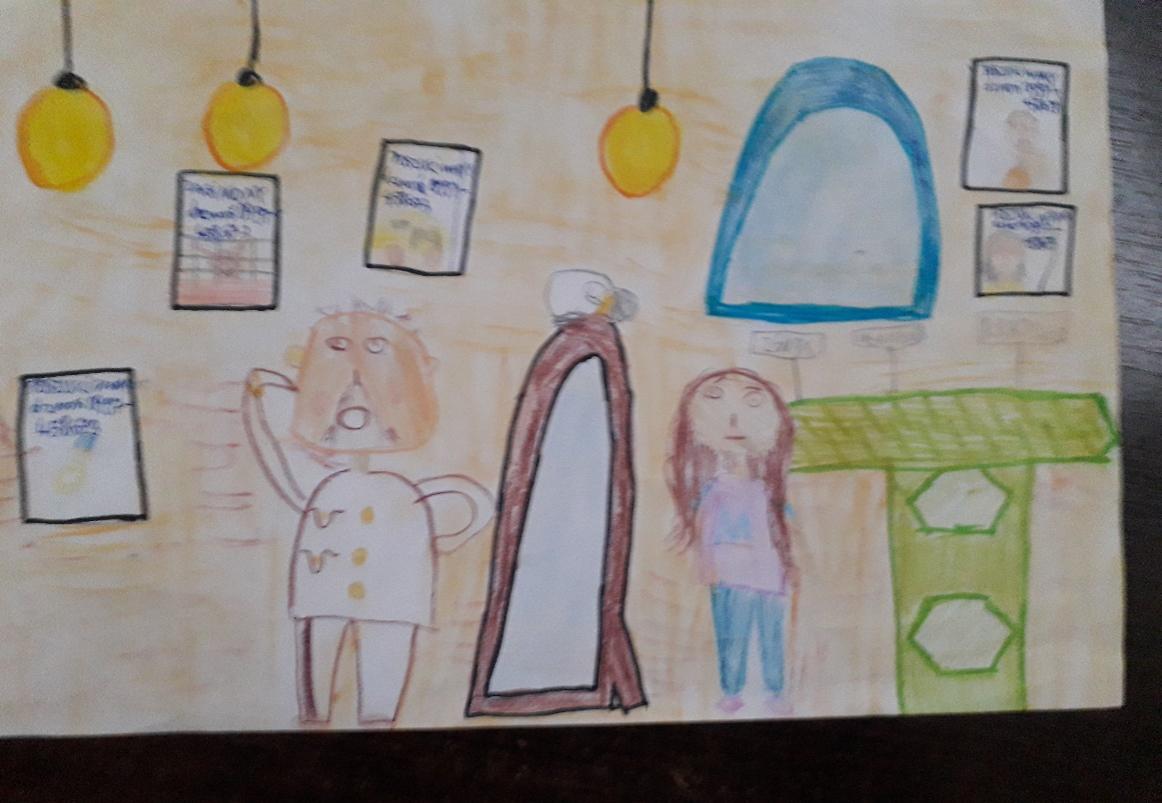 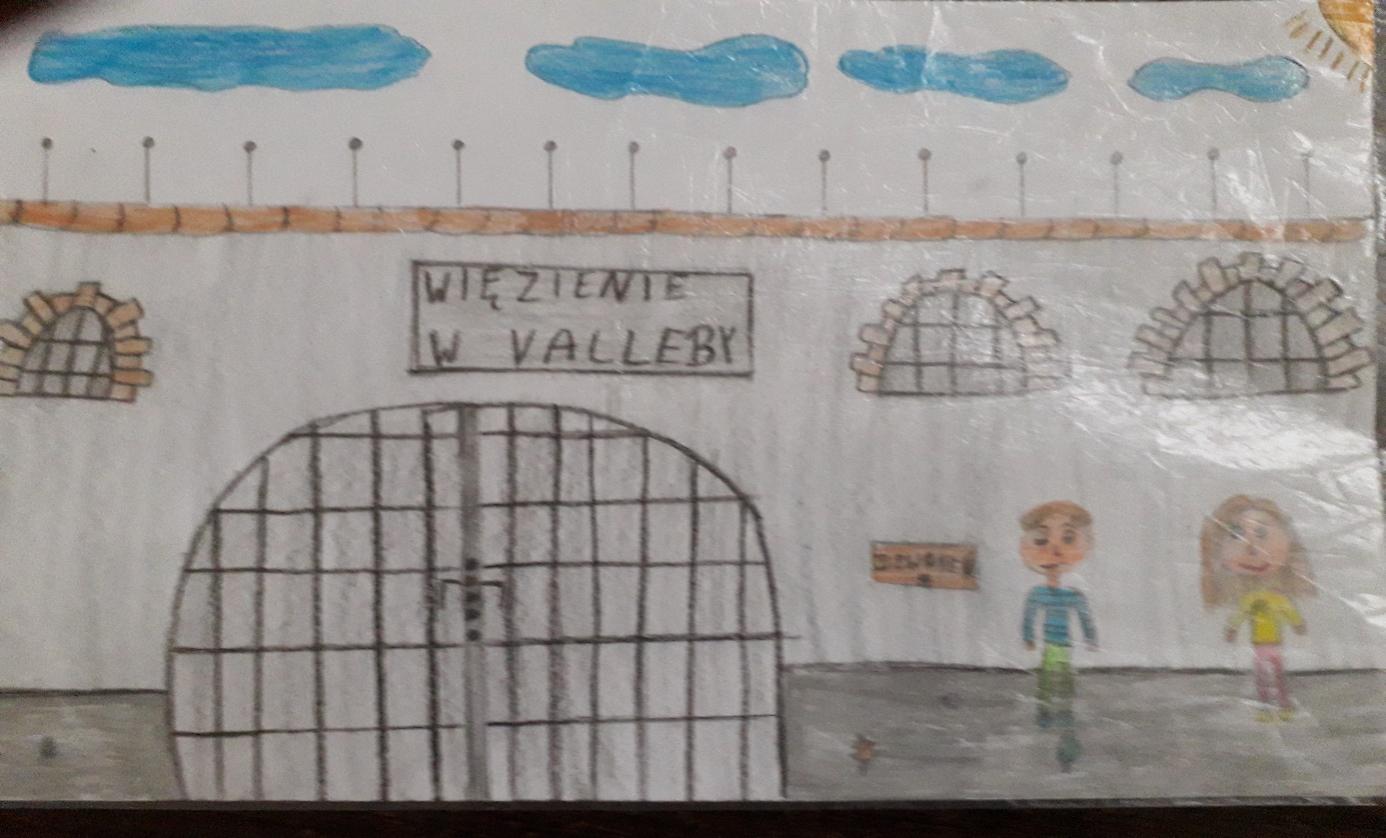 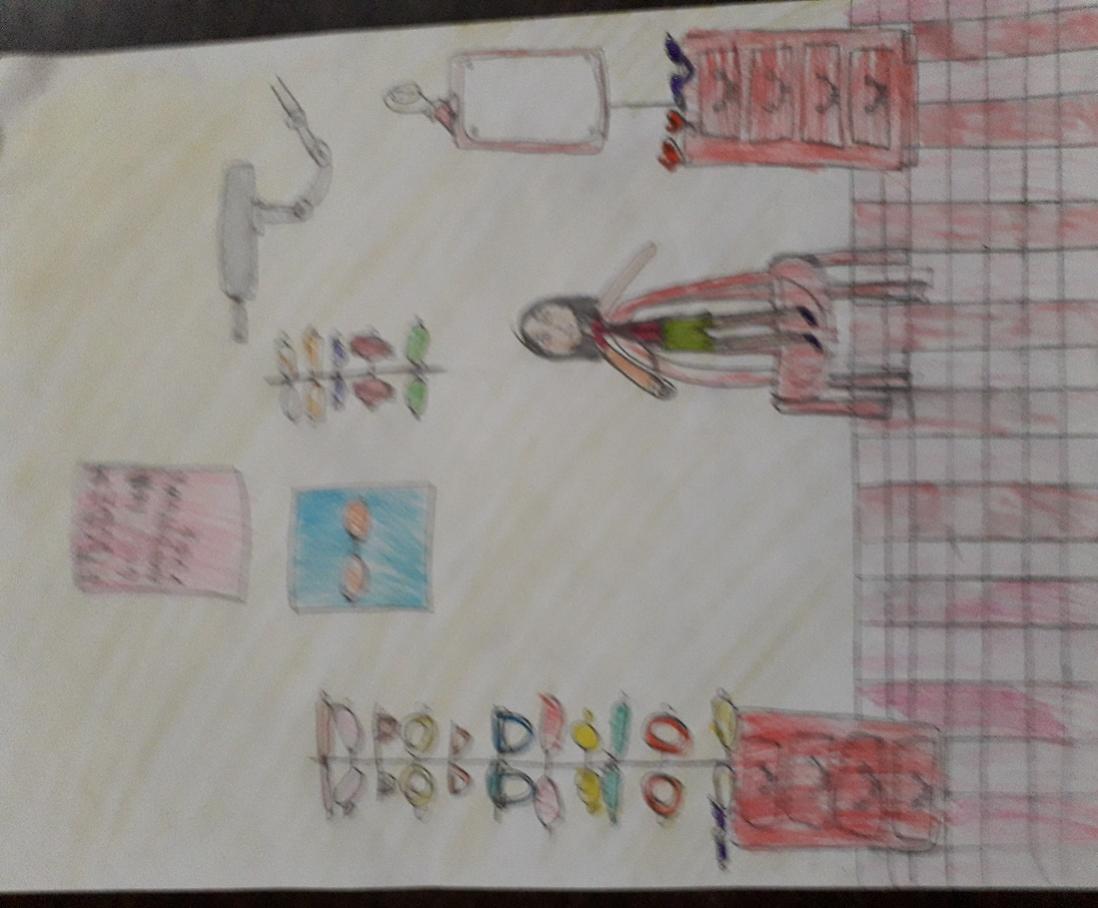 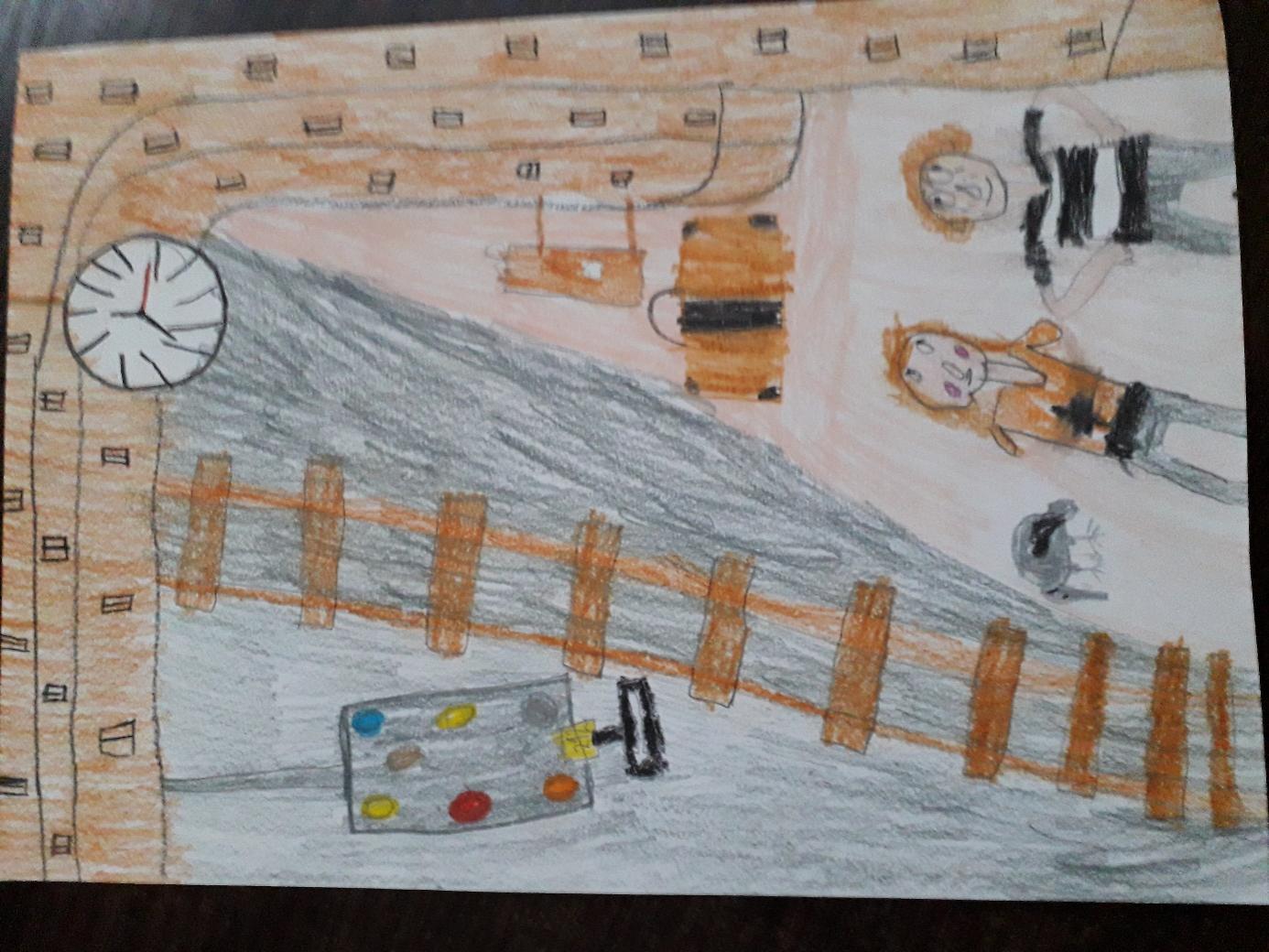 ZAKŁADKA BIBLIOTECZNA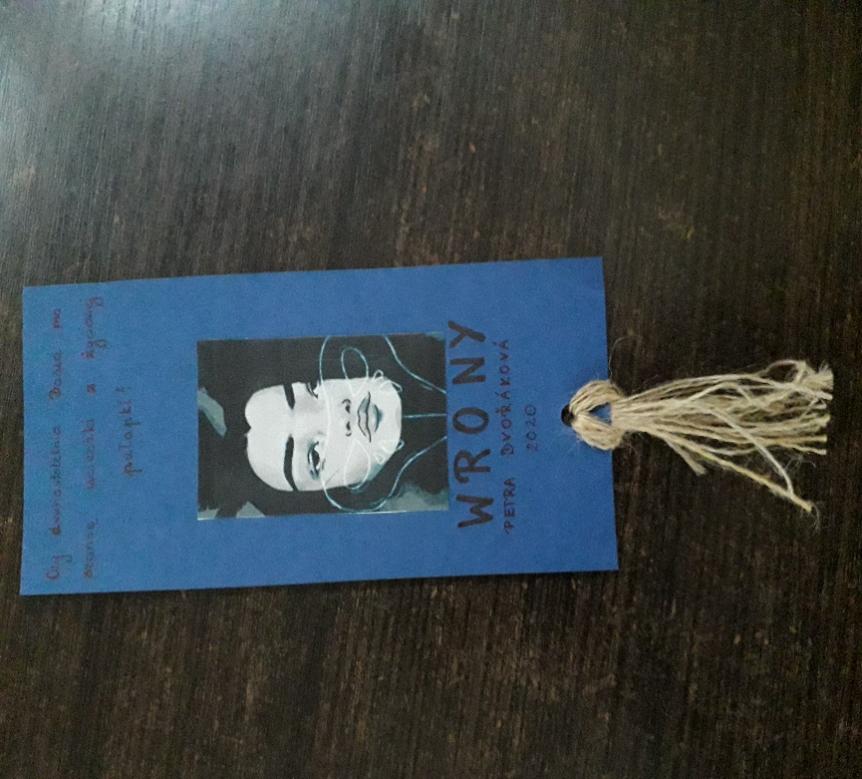 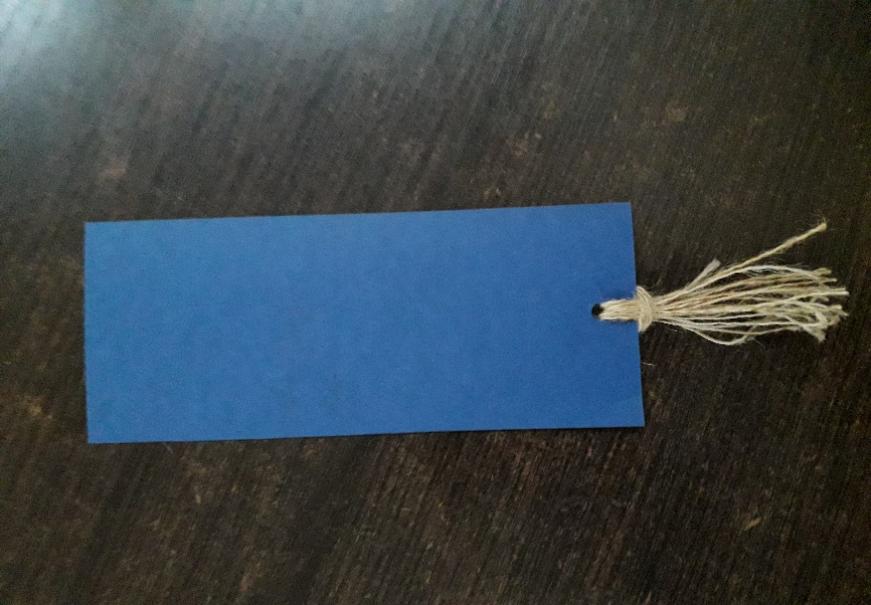 I MIEJSCE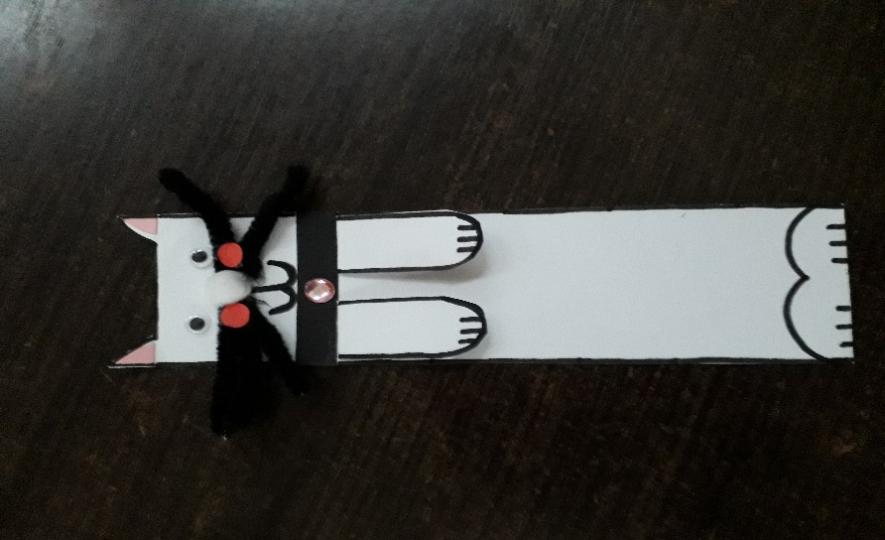 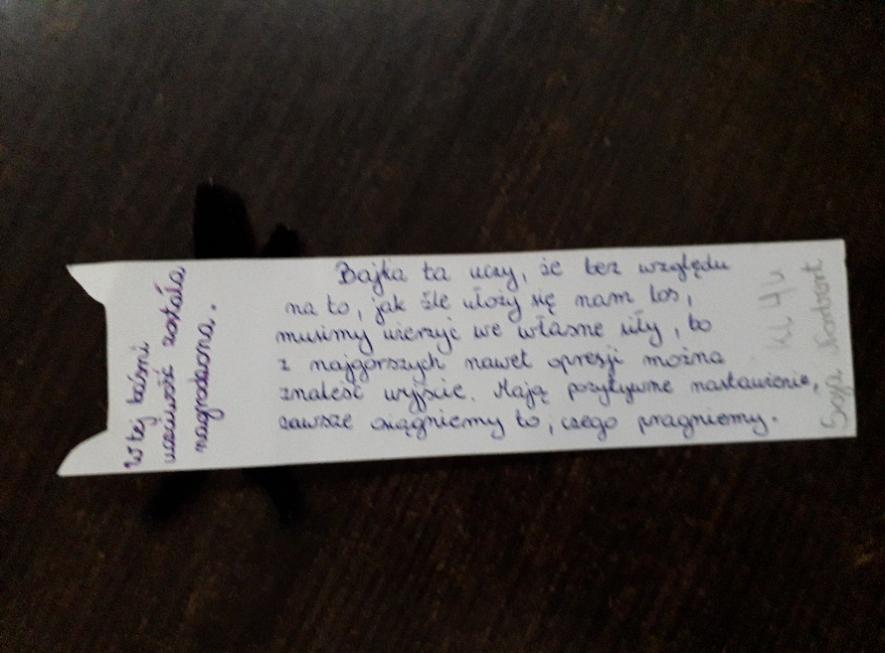 II MIEJSCE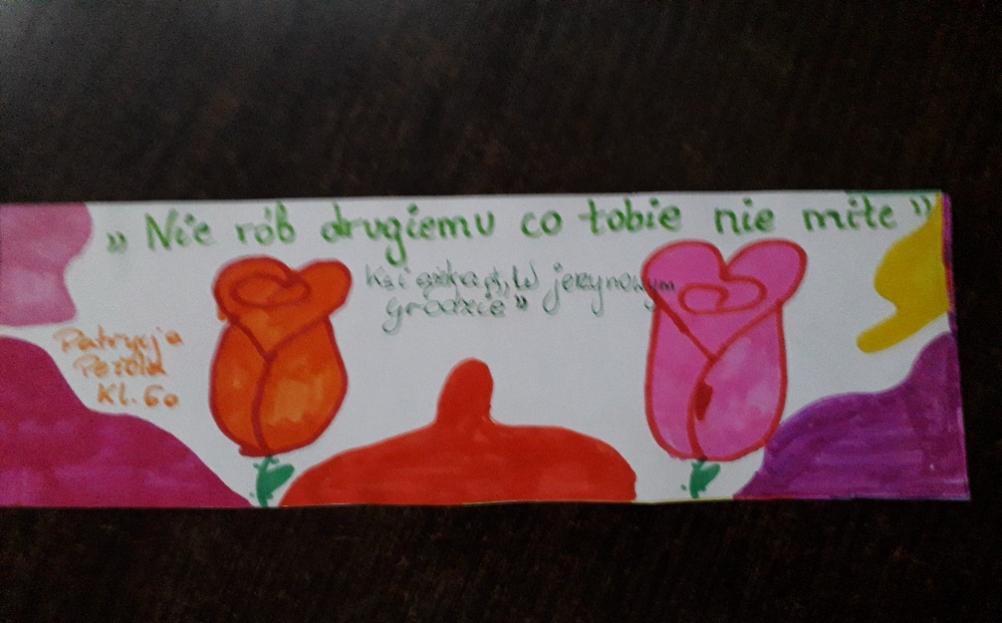 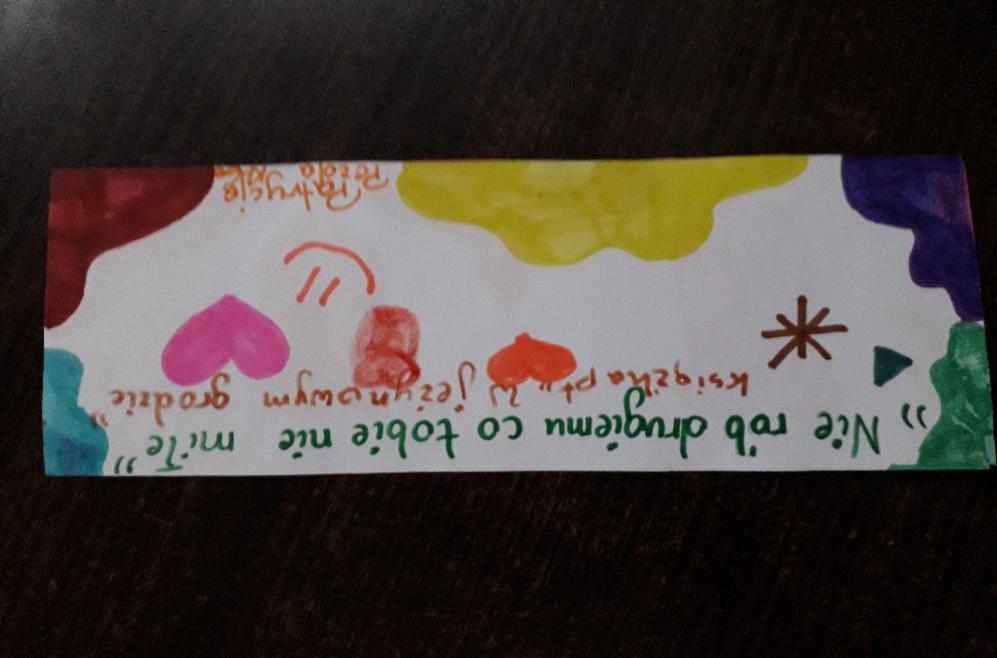 III MIEJSCE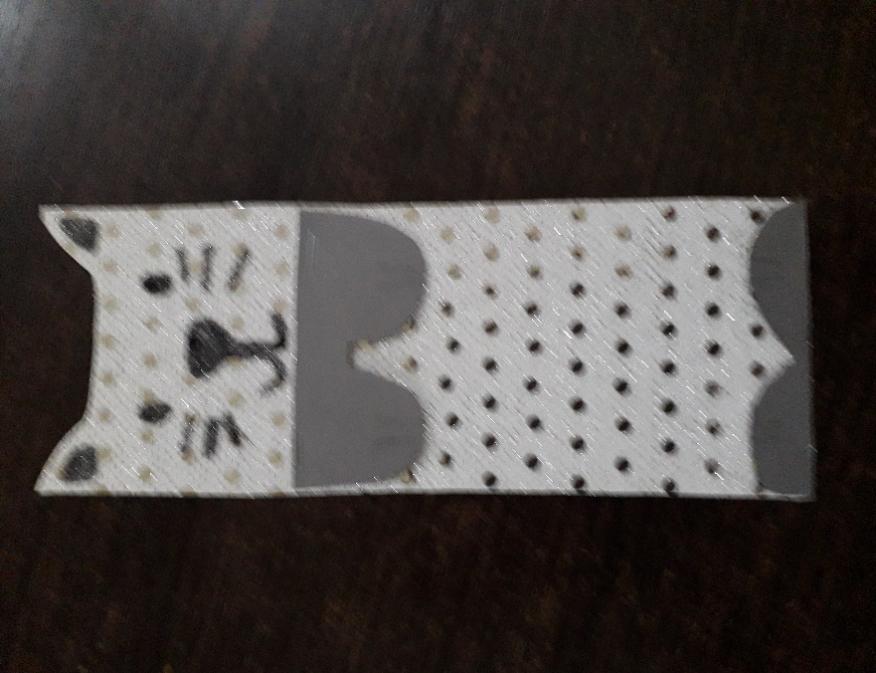 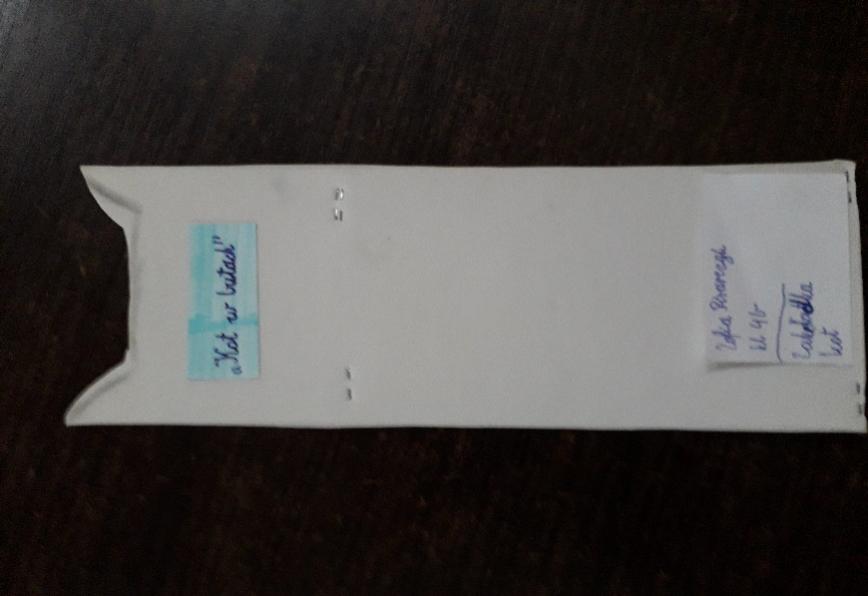 WYRÓŻNIENIE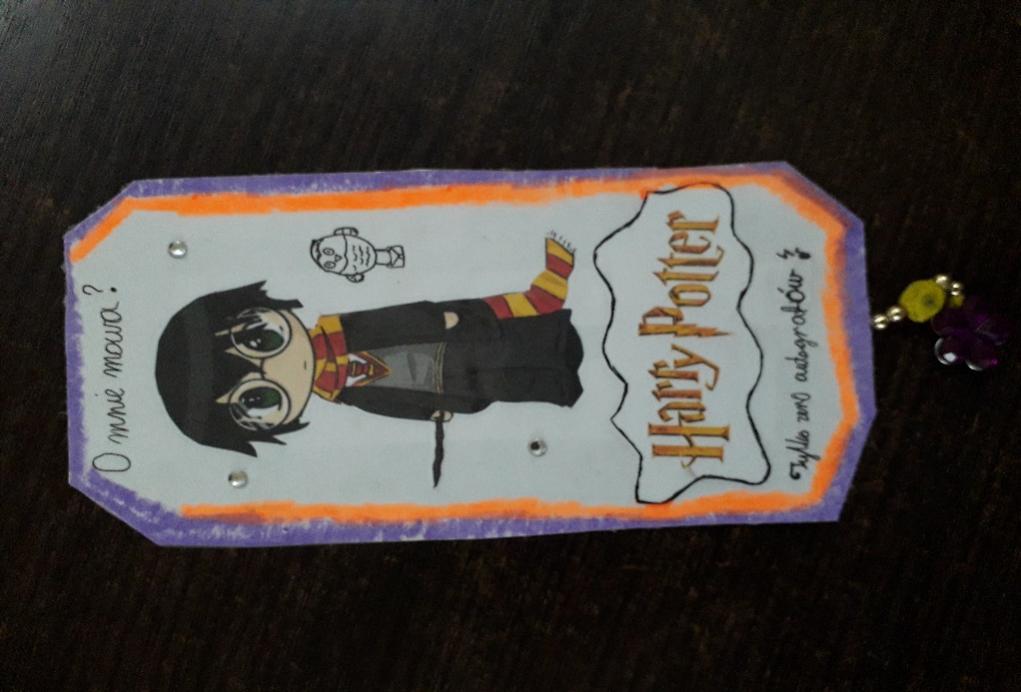 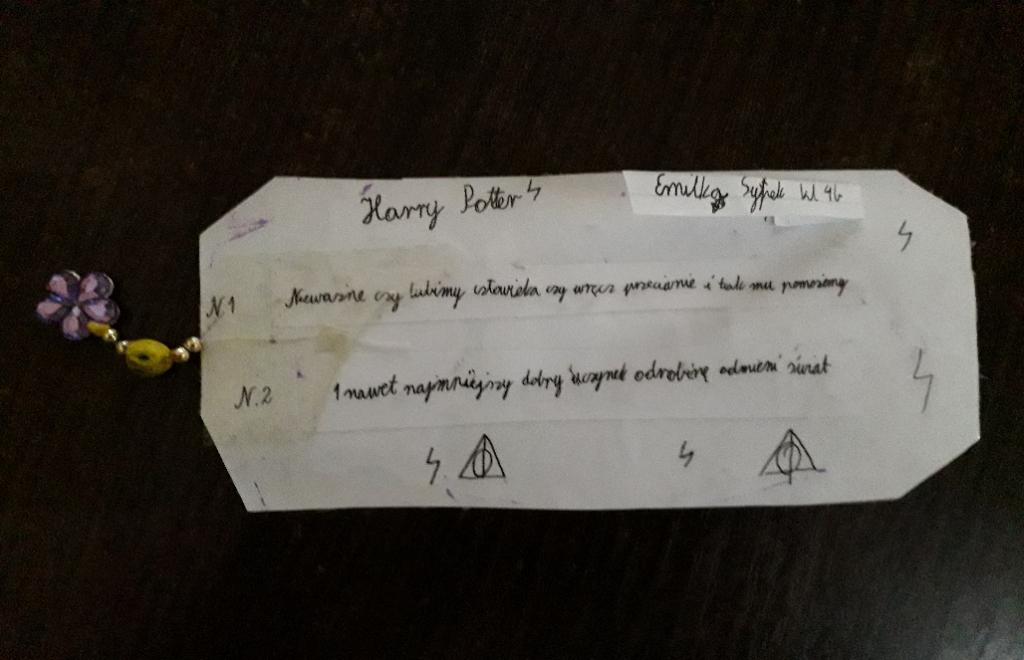 WYRÓŻNIENIE